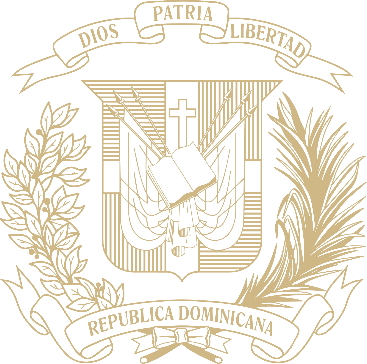 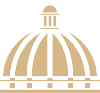 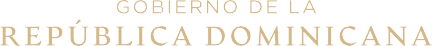 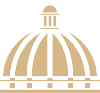 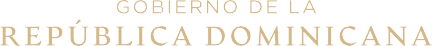 TABLA DE CONTENIDOSMemorias institucionales 2022I. RESUMEN EJECUTIVOMemoria institucional 2022Fortalecimiento institucionalEl Ministerio de Cultura (MINC), en su interés de brindar una mejor calidad del servicio al ciudadano, así como de diseñar más y mejores políticas, programas y proyectos a favor del sector cultural, ha trabajado para la implementación de la ley 340-19 sobre Mecenazgos, a través de la conformación de la terna para elegir al director general de Mecenazgos, así como la preparación del borrador de estructura de esta. Asimismo, hemos trabajado en la creación del sistema nacional de estadísticas culturales, a través de iniciativas que propician el levantamiento, procesamiento y análisis de datos. Por igual, hemos realizado diversos acercamientos de vinculación para expandir y fortalecer el alcance institucional a nivel nacional e internacional. Por otro lado, producto de la optimización de los procesos administrativos y financieros, hemos logrado un ahorro estimado en los montos correspondientes a servicios generales y de comunicaciones de RD$4.2MM.Difusión de la culturaDurante los meses de enero a diciembre, el Ministerio de Cultura aunó esfuerzos para el logro el Eje no. 2 “Difusión de la Cultura”. Para esto, diseñó, coordinó y ejecutó diversas actividades artísticas y culturales, formaciones, entre otras acciones relacionadas al sector y que van dirigidas al público en general con la finalidad dar a conocer las diferentes manifestaciones y expresiones artísticas y culturales del país. Con estas actividades se logró beneficiar a una población de 963,306.00 distribuidas entre niños, niñas, jóvenes y adultos en el territorio nacional impactando provincias como el Gran Santo Domingo; incluyendo el Distrito Nacional, Dajabón, Barahona, Espaillat, Higüey, Independencia, La Altagracia, La Romana, Monte Plata, Peravia, Puerto Plata, San José de Ocoa, San Pedro de Macorís, Santiago, con una inversión de RD$105,520,030.00. Conservación y Salvaguarda del Patrimonio Material e InmaterialEn aras de impulsar el Eje 3, Conservación y Salvaguarda del Patrimonio Material e Inmaterial, el Ministerio de Cultura ejecutó diversos proyectos de infraestructura física para la conservación y restauración de bienes, muebles, fotografías, obras de artes, murales entre otros que conforman el patrimonio cultural del país, representando un total de 475 restauraciones y conservaciones en provincias como Santo Domingo, Distrito Nacional, Dajabón, Puerto Plata, La Altagracia, Elías Piña, Samaná. Asimismo, se realizaron 6 estudios y levantamientos para la readecuación de infraestructuras concernientes al patrimonio cultural e inmaterial.Fomento y Desarrollo de Industrias Culturales y CreativasEl Ministerio de Cultura, en su misión de dar cumplimiento al Eje 4, Fomento y Desarrollo de Industrias Culturales y Creativas, ha realizado una serie de proyectos y actividades que ha permitido a lo largo del año 2022 lograr el objetivo deseado impactando una población de 17,448 personas con una inversión de RD $17,113,600.00 en diferentes provincias como Santo Domingo, Sanchez Ramírez, San Jose de Ocoa, Elías Piña, La Altagracia, San Pedro de Macorís.Fortalecimiento del Sistema de Formación Artística EspecializadaEl Ministerio de Cultura, en su interés de ejecutar acciones concretas en aras de dar cumplimiento al Eje 5, Fortalecimiento del Sistema de Formación Artística Especializada, ha diseñado e implementado iniciativas para el logro de este eje. A través de estas se logró impactar a 11,705 niños/as, jóvenes y adultos en el Gran Santo Domingo, Sanchez Ramírez, Dajabón, La Vega. En ese orden, en el marco del proyecto “Fondo para la Formación y Difusión Artística y Cultura” iniciativa de las metas presidenciales que se origina del programa presidencial Generación de Empleos de Impacto, tiene como finalidad desarrollar disciplinas como artes escénicas (teatro, danza y música), cine, artes plásticas (dibujo, pintura, artesanía, reciclaje), música (violín, canto, percusión, guitarra, flauta dulce, bajo eléctrico, clarinete), hasta la fecha se ha logrado impactar un total de 1,670 personas, donde 1,575 han sido estudiantes y 85 docentes contratados con una inversión de RD$7,452,000.00..II. INFORMACIÓN INSTITUCIONALMemoria institucional 20222.1 Marco filosófico institucionalMisiónConducir el Sistema Nacional de Cultura, mediante la formulación y aplicación de políticas públicas, de manera eficiente, participativa, inclusiva y diversa, salvaguardando el patrimonio cultural, las manifestaciones creativas y los derechos culturalesVisiónSer una institución cohesionada, fortalecida, moderna, y eficaz que responda a los desafíos del desarrollo cultural sostenible a través de la participación de todos los sectores con iniciativas innovadoras y creativas que propicien la cultura como un ente de desarrollo.Valores•Transparencia•Compromiso•Respeto•Ética•Calidad en el servicio•Resiliencia•Innovación2.2 Base legalEl Ministerio de Cultura tiene como principal base y sustentación legal la Constitución de la República Dominicana, la Ley No. 41-00 que crea la Secretaría de Estado de Cultura (actualmente, Ministerio de Cultura), así como diversas leyes y decretos que se citan a continuación.: Constitución de la República Dominicana;Leyes. -Ley No. 481-08 General de Archivos de la República Dominicana; Ley No.318, sobre el Patrimonio Cultural de la Nación; Ley No. 340-19, mediante la cual se establece el Régimen de Incentivo y Fomento del Mecenazgo Cultural en la República Dominicana;Ley No. 311 que crea la Dirección General de Bellas Artes; Ley No. 502-08 del Libro y Bibliotecas;Ley No. 108-10 para el Fomento de la Actividad Cinematográfica en La República Dominicana; Ley No. 318 que crea el Museo del Hombre Dominicano; Ley No. 1951 Comisión Nacional de Espectáculos Públicos y Radiofonía (CNEPR);Ley No. 94 que crea el Centro Nacional de artesanía (CENADARTE);Ley No. 580 que crea el Museo de las Casas Reales;Ley No. 200-04 sobre Libre Acceso a la Información Pública; Decretos:Decreto No. 370-11 que establece el Reglamento de Aplicación de la Ley No. 108-10, para el Fomento de la Actividad Cinematográfica en La República Dominicana; Decreto No. 212-97 que aprueba el Reglamento Orgánico del Teatro Nacional; Decreto No. 129-10 que establece el Reglamento para la Aplicación de la Ley General de Archivos de la República Dominicana;Decreto No. 343-99 que crea el Centro para Recuperación, Conservación y Difusión de la Música Dominicana, como organismo dependiente del Teatro Nacional;Decreto No. 301-05 que establece el Reglamento para el Funcionamiento y Organización de la Comisión Nacional de Espectáculos Públicos y Radiofonía;Decreto No. 289-99 que crea Oficina Nacional de Patrimonio Cultural SubacuáticoDecreto No. 4195 que crea el Reglamento de Aplicación de la Ley que crea la Oficina de Patrimonio Cultural de la Nación; Decreto No. 511-11 que crea el Reglamento de Aplicación de la Ley del Libro y Bibliotecas; Decreto No. 99-03 que integra la Comisión Nacional de la República Dominicana para la UNESCO;Decreto No.3-02 que crea la Dirección de Fomento y Desarrollo de la Artesanía Nacional (FODEARTE);Decreto No. 311-87 que crea el Reglamento Orgánico y Funcional del Museo de las Casas Reales;Decreto No. 1937 que crea el Centro de la Cultura de Santiago;Decreto No. 290-92 que crea e integra el Patronato Faro a Colón, que se encarga de velar por el mantenimiento, vigilancia y seguridad del monumento, así como de elaborar el reglamento administrativo, el presupuesto de gastos y el manual de operaciones;Decreto No. 289-89 que integra el Patronato Rector de la Galería de Arte Moderno (hoy Museo de Arte Moderno);Decreto No. 45-86 que crea el Centro Interamericano de Restauración y Microfilmación de documentos, libros y fotografía (CENTROMIDCA) hoy denominado Centro Nacional de Conservación de Obras de Arte y Documentos (CENACOD); Decreto No. 220-93 que denomina "Patronato de la Ciudad Colonial de Santo Domingo", a la Comisión Dominicana Permanente para la Celebración del Quinto Centenario del Descubrimiento y Evangelización de América;Decreto No. 296-93 que crea el Reglamento Orgánico y Funcional del Patronato de la Ciudad Colonial de Santo Domingo; Decreto No.73-94 que crea e integra el Patronato del Teatro del Cibao;Decreto No. 475-97 que aprueba el Reglamento Interno de la Gobernaci6n de la Plaza de la Cultura “Juan Pablo Duarte”;Decreto No. 243-02 que crea la Editora Nacional dependiente de la Secretaría de Estado de Cultura;Decreto No. 602-02 que crea e integra la Comisión Nacional de Carnaval;Decreto No. 56-10 que cambia la denominaci6n de las Secretarías de Estado por el de Ministerios;Decreto No. 130-05 que aprueba el Reglamento de la Ley General de Libre Acceso a la Información Pública; Decreto 558-21 que recoge el Reglamento de la Ley de Mecenazgo Cultural en la República Dominicana;2.3 Estructura organizativaOrganigrama Estructural2.4 Planificación estratégica institucionalAl concluir tanto con el diagnóstico institucional, como con la revisión de nuestro marco estratégico y con el establecimiento de nuestros compromisos internos y externos para con nuestros usuarios, se llevó a cabo también la revisión de la estrategia que se había definido para el cuatrienio anterior. Dando como resultado, el establecimiento de una nueva estrategia para este periodo 2021-2024.Dicha estrategia está conformada esencialmente por Ejes, los cuales son las grandes las líneas de intervención a nivel estratégico, y por Objetivos Estratégicos, que constituyen los logros que se desean alcanzar en un plazo determinado; Ejes y Objetivos que, en conjunto, trazan la ruta a seguir por la institución en los próximos 4 años. Ejes EstratégicosEl Plan Estratégico Institucional 2021-2024 del MINC se compone de 5 grandes ejes o focos de acción bajo los cuales se han de agrupar todas las iniciativas estratégicas a ejecutar cada año, recopiladas en el Plan Operativo Anual (POA), y que, a su vez, estarán alineadas a los Objetivos Estratégicos que correspondan en cada caso para cada eje. A continuación, se detalla en qué consiste cada uno de los cinco ejes:Fortalecimiento InstitucionalEste foco ha sido concebido para establecer iniciativas que vayan acorde con seguir contribuyendo con la consolidación del Sistema Nacional de Cultura, con el posicionamiento y empoderamiento del Ministerio de Cultura como actor clave dentro del mismo, y en la modernización y la transparencia dentro del Estado, mediante el fortalecimiento de los sistemas de calidad, recursos humanos y de la infraestructura tecnológica en la institución.Difusión de la CulturaEste programa persigue continuar con la promoción y robustecimiento de las diversas prácticas y manifestaciones culturales que forman parte de la Cultura de nuestra nación; pretendiendo así fomentar el arraigo a nuestras raíces, no sólo a lo amplio de todo el territorio sino también en nuestra diáspora a nivel global.Conservación y Salvaguarda del Patrimonio Material e InmaterialEste eje consiste en promover que se vele por la preservación de nuestro patrimonio cultural mueble, por la puesta en valor de nuestro patrimonio cultural inmueble y por la salvaguarda de nuestro patrimonio cultural inmaterial.Fomento y Desarrollo de Industrias Culturales y CreativasEn tanto que, como parte de la visión de las autoridades y el esfuerzo de cambiar la percepción de que invertir en la cultura es una inversión sin retorno, se ha definido este cuarto eje. El mismo se basa en fomentar el sector de las industrias culturales y creativas en el país con iniciativas y políticas, que permitan que sea valorado el impulso que da a la economía el conjunto de actividades propias de este sector.Fortalecimiento del Sistema de Formación ArtísticaEste eje tiene por norte alcanzar el robustecimiento de los sistemas de formación artística que son administrados por este Ministerio de Cultura, es decir, tanto el Sistema Especializado (Bellas Artes), como el Sistema de Escuelas Libres. Además, busca que sea ampliada la oferta de materias y disciplinas artísticas a nivel medio y básico en todas las escuelas a nivel nacional. En la siguiente tabla se muestran concretamente los ejes y objetivos estratégicos que regirán el accionar de este Ministerio de Cultura durante el periodo 2021-2024:III. RESULTADOS MISIONALESMemoria institucional 20223.1 Información cuantitativa, cualitativa e indicadores de procesos MisionalesFortalecimiento InstitucionalEl Ministerio de Cultura (MINC), en su interés de brindar una mejor calidad del servicio al ciudadano, así como de diseñar más y mejores políticas, programas y proyectos a favor del sector cultural, ha realizado en el año 2022 una serie de iniciativas que buscan cumplir con el Eje 1, Fortalecimiento Institucional. Dentro de estas, se precisan las siguientes: Mecenazgos  El 12 de septiembre de 2019 se promulgó la Ley No. 340-19 mediante la cual se establece el Régimen de Incentivo y Fomento del Mecenazgo en la República Dominicana. Posteriormente, el 15 de septiembre de 2021 se emitió el Decreto Número 558-21 que aprueba el Reglamento para la Aplicación de la Ley No. 340-19. La Ley 340-19 tiene por objeto establecer un régimen de fomento e incentivo a las iniciativas y aportes económicos y de otra índole de mecenazgo del sector privado, sea de personas físicas o jurídicas, nacionales o extranjeras, para que contribuyan al financiamiento, total o parcial, de programas y proyectos para el desarrollo cultural de la nación.El Consejo de Mecenazgo es el órgano rector encargado de establecer las políticas públicas para el incentivo del mecenazgo cultural, y dentro de las atribuciones que le confiere la Ley 340-19 en su artículo 9, está la de presentar al Presidente de la República la terna para designar al director/a de la Dirección General de Mecenazgo. Durante el año 2022, desde el Ministerio de Cultura completamos el proceso de integración del Consejo de Mecenazgo, a partir de una solicitud al Poder Ejecutivo de nombramiento de los 2 especialistas sectoriales que prevé la ley.Durante el año, el consejo sostuvo tres reuniones, para el establecimiento de los mecanismos de selección de la terna, la evaluación de los resultados y la conformación de la terna para remisión al poder ejecutivo. Los candidatos que se propusieron en el plazo otorgado a tales fines fueron convocados a unas pruebas psicotécnicas, cuyos resultados fueron luego socializadas con los miembros del CONME. El 24 de agosto, en la cuarta sesión del Consejo, los miembros deliberaron y escogieron tres (3) candidatos para componer la terna que fue remitida al Poder Ejecutivo en fecha 25 de agosto mediante Oficio MINC/DE/1277/22.Asimismo, se ha trabajado en un borrador de estructura organizativa para la Dirección General de Mecenazgo, que fue presentado y conocido por el Consejo y validado por el Ministerio de Administración Pública, quedando solo pendiente la revisión y aprobación por el director que quede designado por el Poder Ejecutivo. Sistema Nacional de Estadísticas Culturales.Con el objetivo de fortalecer el sistema de medición del impacto de las acciones y políticas culturales, el Ministerio de Cultura inició las gestiones para la creación sistema de información estadística cultural. A estos fines, se han iniciado los trabajos para la creación de una unidad estadística institucional, que de manera sistémica trabaje en el levantamiento y procesamiento de los datos sectoriales relevantes. Desde la Dirección de Planificación y Desarrollo se han iniciado los trabajos a lo interno del ministerio para los procesos de investigación, recolección, organización, representación, interpretación y análisis directo a las diferentes áreas.En el marco de estas gestiones, se logró establecer enlaces interinstitucionales con la Oficina Nacional de Estadísticas (ONE), Ministerio de la Presidencia y Ministerio de Turismo. Estos esfuerzos han producido como primer resultado concreto la implementación del Dashboard Institucional, el cual en su primera fase registra los datos concernientes al sistema de escuelas libres, visitas a museos e intervenciones en infraestructura cultural. Esta herramienta prevé ser una plataforma de datos abiertos donde se puedan visibilizar otros indicadores de impacto de la gestión cultural. Asimismo, se retomaron los esfuerzos de articulación con el Banco Central para la generación y publicación de la cuenta satélite cultural. Durante ese año se definieron los objetivos y mecanismos para la implementación de la cuenta, gestionando el apoyo de la OEI y la CEPAL para el acompañamiento técnico. Se prevé que para el primer trimestre del 2023 podamos contar con el cronograma de trabajo y entregables intermedios, así como la firma del acuerdo con el Banco para la realización de la encuesta de consumo cultural.Vinculación institucional nacional e internacional.En otro orden, importante destacar que el MINC participó en diversos encuentros, seminarios, conferencias y talleres para fortalecer las relaciones con actores externos nacionales, así como con los países cooperantes de la región con el objetivo de establecer diálogos para identificar acciones puntuales en aras de crear mecanismos para fomentar el desarrollo de las industrias creativas y culturales, así como también la promoción del turismo cultural en el país. Asimismo, se destaca la representación de la ministra de Cultura en los siguientes consejos y comisiones de trabajo: Consejo de Administración de la Corporación Estatal de Radio y Televisión (CERTV).Consejo Nacional de Educación Superior, Ciencia y Tecnología (CONESCYT), en cumplimiento con la Ley 139-01. Participación en dos sesiones ordinarias.Consejo Intersectorial para la Promoción de la Actividad Cinematográfica en la República Dominicana (CIPAC).Enlace del Sistema de Integración Educativo y Cultural centroamericano y República Dominicana (CECC-SICA). Comisión interinstitucional MINC, MIREX a través de la Secretaría pro Tempore.Difusión de la culturaDurante los meses de enero a diciembre, el Ministerio de Cultura aunó esfuerzos para el logro el Eje no. 2 “Difusión de la Cultura”. Para esto, diseñó, coordinó y ejecutó diversas actividades artísticas y culturales, formaciones, entre otras acciones relacionadas al sector y que van dirigidas al público en general con la finalidad dar a conocer las diferentes manifestaciones y expresiones artísticas y culturales del país. Con estas actividades se logró beneficiar a una población de 963,306.00 distribuidas entre niños, niñas, jóvenes y adultos en el territorio nacional impactando provincias como el Gran Santo Domingo; incluyendo el Distrito Nacional, Dajabón, Barahona, Espaillat, Higüey, Independencia, La Altagracia, La Romana, Monte Plata, Peravia, Puerto Plata, San José de Ocoa, San Pedro de Macorís, Santiago, con una inversión de RD$105,520,030.00. Asimismo, es importante destacar que el ministerio realiza diversas actividades para promover las visitas a museos con la finalidad de dinamizar el turismo cultural en el país. En ese sentido, durante los meses de enero a diciembre, 835,900 personas visitaron museos. De este total, el 45 % estuvo representado por extranjeros, 40% por residentes dominicanos, 13% por estudiantes y un 0.006% por profesores. A continuación, detalle de la cantidad de visitantes los museos:  Reapertura del Museo del Hombre Dominicano (MDH)En este contexto, cabe resaltar la reapertura del Museo del Hombre Dominicano, una iniciativa que responde a las políticas del gobierno dominicano para impulsar la función de los museos como espacios propicios para la difusión cultural y como focos para la atracción del turismo tanto nacional como internacional. Este emblemático museo se encuentra ubicado en la Plaza de la Cultura Juan Pablo Duarte, inaugurado en el año 1972, y remodelado en el año 2022 con una inversión de RD$23,295,013.00. El mismo, permitirá al público de todas las edades apreciar una valiosa colección conformada por piezas de la época pretaína y taína. Además, otorgará a investigadores, un centro de investigación permanente de datos antropológicos y costumbres de las etnias precolombinas.Adicionalmente, esta acción atiende al mandato del presidente Luis Abinader en el decreto emitido 251-22, que declara de interés y establecimiento de nuevos museos en el país. En ese orden, desde la reapertura de este museo se han recibido un total de 4.650 visitantes, distribuidos según gráficos presentados a continuación: Festival Nacional de Teatro FENATE 2022Por otra parte, resaltar el primer “Festival Nacional de Teatro FENATE 2022” celebrado luego del periodo postpandémico, donde se logró impactar a una población de 7,031 personas, beneficiando las provincias; Santo Domingo, Santiago, San Juan de la Maguana, San Cristóbal, Azua, representado por un 58% mujeres, 36% hombres y un 5.9% por niños/as con una inversión de RD$7,500,000.00, Asimismo, en el referido festival se contó con la participación de 25 agrupaciones y/o colectivos teatrales, una cartelera con unas 48  funciones teatrales en 16 salas de cinco provincias; se realizaron, además, 19 talleres, tres conferencias magistrales con el objetivo de fortalecer y actualizar las competencias técnicas y artísticas de los creadores del sector de las artes escénicas.Museo Nacional de Historia y GeografíaEl Museo Nacional de Historia y Geografía fue inaugurado por primera vez en 1982, por el presidente Antonio Guzmán Fernández. Luego de aproximadamente 15 años cerrado, fue reinaugurado en diciembre del año 2022 el Museo Nacional de Historia y Geografía como parte del plan de relanzamiento de la Plaza de la Cultura Juan Pablo Duarte. Noches de Navidad edición 2022En diciembre del año 2022, se celebró el evento Noches de Navidad en la Plaza de la Cultura, donde se realizaron diversas actividades de recreación para las familias, conciertos musicales con artistas nacionales reconocidos, y se abrieron las puertas de los museos habilitados en el lugar de la celebración. Este evento fue realizado los días 9,10,11,16, 17 y 18 de diciembre, donde arrojó un promedio diario de 3,517 visitantes para un total de 21,101 personas visitantes en noches de navidad. Feria Internacional del Libro, Santo Domingo 2022La Feria Internacional del Libro, es magno evento que se lleva a cabo cada año, con el objetivo de fomentar la lectura y la cultura en la República Dominicana. En el año 2022, se realizó esta actividad durante 11 días consecutivos en la Ciudad Colonial, Distrito Nacional, donde se benefició una población de 660,100 mil personas, logrando el 88% de la meta programada, representada por un 53.06% mujeres y el 46.94% hombres con una inversión de RD$78,000,00.00.En el evento participaron más de 150 escritores y realizaron aproximadamente 277 actividades. Asimismo, el total de unidades de libros vendidos fueron de 73,505 con un monto que asciende a los RD $31,558,565.60. Expo "Tovar: Surrealismo Vivo"Desde el Viceministerio de Patrimonio Cultural del Ministerio de Cultura se brindó la colaboración en la asesoría y curaduría de la exposición TOVAR-Surrealismo Vivo”, un importante evento celebrado en la Ciudad Colonial en el mes de junio. TOVAR fue una exposición que permitió a 70,000 visitantes apreciar imágenes y sonidos que integran el piso y los muros, mediante sucesivas y electrizantes ráfagas de líneas luminosas y efectos sonoros que proliferan desde los sombríos y enigmáticos trasfondos, suscitando obras pictóricas, esculturas, dibujos y visiones ficcionales, sin olvidar el fascinante estallido de formas, bestiarios, signos, símbolos, texturas, efectos y recintos fantasmáticos que caracterizan la poderosa obra surrealista de Iván Tovar. Festival Regional del Libro y la LecturaEl Festival Regional del Libro y la Lectura forma parte de las políticas del Ministerio de Cultura para descentralizar la acción cultural, fortalecer las industrias creativas y promover el turismo cultural en el territorio nacional.En el año 2022, el Ministerio de Cultura, realizó este festival en la provincia de Puerto Plata, donde se logró colocar en circulación 8 obras literarias, participaron 25 librerías y se desarrollaron 85 actividades culturales que abarcó la oferta de libros, mesa de intercambio, representaciones de estatuas vivas, música, talleres de lectura y escritura, coloquios, entre muchos más. Este festival logró superar el resultado esperando, beneficiando un total de 2,027 personas, representado por un 37% mujeres, 29% hombres y un 34% por niños/as con una inversión de RD10,000,000.00. Además, se recibió un total de 13.337 visitantes, superando en un 110% el Festival Regional del Libro y la Lectura celebrado en el año 2020 en la provincia de Bahoruco.Premios Anuales de Literatura 2022El Ministerio de Cultura de la República Dominicana convoca todos los años a los escritores a participar en los Premios Anuales de Literatura, que reconoce las obras de estos creadores dominicanos residentes en el país o en el extranjero. En el marco de este evento se realizaron dos convocatorias en el año 2022, donde se otorgaron 12 premios, con una inversión de RD$2,700,000.00.Premio de artes visuales El Premio Nacional de Artes Visuales es el galardón más importante que se otorga desde el órgano gubernamental a los artistas plásticos y de las artes visuales. En el año 2022, el artista visual Said Musa fue galardonado con dicho premio por su impecable trayectoria e invaluables aportes al desarrollo del arte, donde recibió una dotación de RD$1,000,000.00 más el pergamino. Desfile Nacional de Carnaval 2022El Desfile Nacional de Carnaval es la celebración de la cultura e identidad dominicana más vibrante. En el año 2022, participaron más de 10 mil carnavaleros de las provincias del país en comparsas, carrozas y como personajes individuales con una inversión de RD$14,000,000.00. En el marco de este evento, fueron entregados 20 premios adicionales, cuyo monto fue incrementado a 4 millones de pesos, repartidos en nueve categorías.Cultura en mi barrio Cultura en mi barrio es un programa didáctico en materia de cultura y educación artística, como eje transformador de inclusión social, que fomente una cultura de paz e impulse las industrias culturales en comunidades vulnerables. Este programa de formación artística ha beneficiado un total de 500 personas en disciplinas como música, teatro, artes plásticas, danza y literatura con un total de 14 intervenciones interbarriales. Programa “Cultura de Paz”El programa “Gestores para una Cultura de Paz” es una iniciativa que busca fomentar la capacidad creativa y preventiva con el propósito de reducir el índice de violencia en lugares sensibles y, a la vez, impulsar las industrias culturales. Es un proyecto que responde a los Objetivos de Desarrollo Sostenible (ODS) y surge como necesidad formativa del segundo encuentro “Cultura para un Desarrollo Sostenible”. Hasta diciembre del año 2022, el programa Gestores para una Cultura de Paz, ha beneficiado un total de 250 niños, adolescentes, jóvenes en la disciplina artística en la provincia de Santo Domingo con una intervención en 6 barrios de Santo Domingo los cuales son La Zurza, La Yuca, Villa Mella, Los Girasoles, Los Alcarrizos y Los Peralejos.II Encuentro Cultural de Jóvenes de la Region SICA (Sistema de Integración Cultural Centroamericano)En busca de acelerar las acciones para amplificar las voces de las juventudes de la región SICA desde un espacio participativo, se realizó el II Encuentro Cultural de Jóvenes de la Región SICA -ECJ SICA bajo los ejes temáticos de la economía creativa y políticas culturales previo a la II Conferencia Mundial de Políticas Culturales - MONDIACULT 2022 y la Cumbre Iberoamericana de jefes de Estado y de Gobierno. El Encuentro Cultural de Jóvenes de Centroamérica y República Dominicana - ECJ SICA - 2022 fue un espacio para convocar a jóvenes de la región SICA con la finalidad de fomentar el diálogo, la participación y la incidencia para fortalecer el vínculo entre la ciudadanía, las comunidades locales y el patrimonio cultural tangible e intangible como una respuesta para alcanzar el desarrollo sostenible  a través de la protección, conservación y promoción del patrimonio cultural de Centroamérica y República Dominicana.El objetivo de este encuentro fue facilitar un espacio de aprendizaje, diálogo y articulación de adolescentes y jóvenes sobre economía creativa y políticas culturales. De manera puntual, estos encuentros buscan obtener los siguientes resultados:Aumentar los conocimientos de los adolescentes y jóvenes sobre los aportes de la economía creativa y las políticas culturales al desarrollo sostenible.Fortalecer las habilidades de participación ciudadana e incidencia política cultural en adolescentes y jóvenes.Intercambiar perspectivas, ideas innovadoras y experiencias de adolescentes y jóvenes para la formulación de políticas culturales. Extraer aprendizajes de los resultados de esta experiencia para fortalecer la articulación entre los ámbitos de la cultura y la educación.Durante este encuentro participaron un total de 55 jóvenes de los países Guatemala, El Salvador, Costa Rica, Honduras, Nicaragua, Panamá, Belice y Republica Dominicana.Celebración del primer aniversario del grupo de taller de teatro de pacientes de cáncer del (INCART), Taller de teatro para pacientes INCARTEn el marco de la “Celebración primer aniversario del grupo de taller de teatro de pacientes de cáncer del Instituto Nacional del Cáncer Rosa Emilia Sánchez (INCART)” se realizó un taller de teatro en Dramaterapia para 15 pacientes del INCART, con el fin de ayudarles con el proceso mediante la expresión y creación artística teatral. En la celebración, se realizó la presentación de la obra de teatro llamada “Historia de una Mujer Valiente” y la presentación artística de la violinista Aisha Syed donde participaron 150 mujeres. Conservación y salvaguarda del patrimonio material e inmaterialEn aras de impulsar el Eje 3, Conservación y Salvaguarda del Patrimonio Material e Inmaterial, el Ministerio de Cultura ejecutó diversos proyectos de infraestructura física para la conservación y restauración de bienes, muebles, fotografías, obras de artes, murales entre otros que conforman el patrimonio cultural del país, representando un total de 475 restauraciones y conservaciones en el territorio nacional. Asimismo, se realizaron 6 estudios y levantamientos para la readecuación de infraestructuras concernientes al patrimonio cultural e inmaterial. En otro orden, a través de la Dirección de Patrimonio Monumental, apoyamos el Plan de Acción de Ciudad Colonial en coordinación con el Ministerio de Turismo y el CEIZTUR con una inversión programada de RD$$452,840,212. En el marco de este plan de acción, se ejecutaron los siguientes proyectos en el periodo enero-diciembre, con una inversión de RD$ 2,202,000.00; Restauración del monumento nacional Puerta de la Misericordia y remozamiento de su entorno, como parte del Anteproyecto de la Puerta de la Misericordia, Santo Domingo, para proyecto Plan de Acción de Ciudad Colonial.Restauración del monumento nacional Reloj de Sol y remozamiento de su entorno como parte del Anteproyecto del Reloj de Sol, Santo Domingo, para proyecto Plan de Acción de Ciudad Colonial.Restauración del monumento nacional Alcázar de Colón como parte del Anteproyecto Patio Alcázar de Colón, Santo Domingo, para proyecto Plan de Acción de Ciudad Colonial.Remodelación de la calle Hostos, entre calle José Gabriel García y Padre Billini como parte del Anteproyecto de calle Hostos (tramo sur) entre calle José Gabriel García y Padre Billini, Santo Domingo, para proyecto Plan de Acción de Ciudad Colonial.En otro orden, el Ministerio de Cultura se encuentra trabajando en la intervención y rescate del conjunto urbano de Monte Cristi para su puesta en valor, en coordinación con CEIZTUR. Parque Duarte-Reloj, Casa Doña Emilia y Casa Museo Máximo Gómez; en el Proyecto de Revitalización Espacio Público Entorno Basílica Virgen de la Altagracia, Higüey, en coordinación con el Ministerio de Turismo y CEIZTUR y en la evaluación Reloj de Sol, iglesia y parque de Bánica.Fomento y desarrollo de industrias culturales y creativasEl Ministerio de Cultura, en su misión de dar cumplimiento al Eje 4, Fomento y Desarrollo de Industrias Culturales y Creativas, ha realizado una serie de proyectos y actividades que ha permitido a lo largo del año 2022 lograr el objetivo deseado impactando una población de 18,448 personas con una inversión de RD $17,113,600.00 a nivel nacional. Dentro de estas iniciativas, se destacan las siguientes: Creación del Directorio CreativoEs una plataforma que agrupa profesionales de la industria creativa y la innovación, con el objetivo de inspirar y promover el talento dominicano para convertirlos en agentes de cambio de la sociedad. El directorio fue lanzado en el mes de mayo de 2022, y hasta el mes de diciembre se han registrado un total de 1,099 usuarios, distribuidos según grafico: Fortalecimiento del sistema de formación artística especializadaEl Ministerio de Cultura, en su interés de ejecutar acciones concretas en aras de dar cumplimiento al Eje 5, Fortalecimiento del Sistema de Formación Artística Especializada, ha diseñado e implementado iniciativas para el logro de este eje. A través de estas se logró impactar a 11,705 niños/as, jóvenes y adultos en el Gran Santo Domingo.En ese orden, en el marco del proyecto “Fondo para la Formación y Difusión Artística y Cultura” iniciativa de las metas presidenciales que se origina del programa presidencial Generación de Empleos de Impacto, tiene como finalidad desarrollar disciplinas como artes escénicas (teatro, danza y música), cine, artes plásticas (dibujo, pintura, artesanía, reciclaje), música (violín, canto, percusión, guitarra, flauta dulce, bajo eléctrico, clarinete), hasta la fecha se ha logrado impactar un total de 1,670 personas, donde 1,575 han sido estudiantes y 85 docentes contratados con una inversión de RD$7,452,000.00. Estas capacitaciones fueron impartidas en los siguientes centros: Centro Cultural Ercilia Pepín (Santiago) Centro Cultural T3 (Escuela Libre Sabana Perdida) Centro Cultural Monina Cámpora (San Juan de la Maguana) Centro Cultural María Montes (Barahona), Aldea Cultural Santa Rosa de Lima (La Romana)Centro Cultural Narciso González (Santo Domingo) Centro Cultural Héctor J. Diaz, Azua. Coro nacional de Niños. Dirección Gestión y Difusión de las Artes. DEFAE Ciclo formativo Arte en el Espacio PúblicoEl Ciclo Formativo Arte en el Espacio Público, fue una iniciativa dirigida al sector cultural, donde se beneficiaron un total de 400 jóvenes y adultos, cuyo objetivo fue otorgar herramientas de gestión y producción de saberes artísticos para la construcción de la identidad, analizar el contexto social como elemento para el diseño de proyectos sostenibles y promover el arte inclusivo en sus diversas manifestaciones desde experiencias artísticas vivenciales en torno a la discapacidad.El contenido del curso fue sustentado en la exploración de las artes y el diseño de exposiciones en territorio como herramienta sociocultural, accesible al público, dotando a los participantes de instrumentos de gestión para las diversas formas de creación en la política espacial.Programa Coral “Canta y toca”    El programa Coral es una escuela de agrupaciones corales de la República Dominicana, la cual reúne a niños y jóvenes bajo la guía de un eficiente programa educativo musical, donde los participantes tienen la oportunidad de crecer vocal, musical y humanamente en agrupaciones de carácter coral. En este programa se han formado los siguientes coros: El Coro Nacional de Niños de Dominicanos (CNND)El Coro de Niños y Jóvenes de Santo Domingo (CNSD)El Coro Infantil Nacional (CIN)El Coro de Campanas Bronze DominicanoEl Consort de Flauta Dulce. En el año 2022, se ha impactado a un aproximado de 500,000 ciudadanos que participaron de manera presencial y/o virtual a las actividades realizadas por el Coro Nacional de Niños. Además, de una comunidad nacional e internacional de 5,380 suscriptores que siguen nuestra trayectoria a través las publicaciones y videos.Sistema Nacional de Escuelas LibresEn este contexto, es importante destacar los logros del Sistema Nacional de Escuelas Libres que impacta directamente el eje de Fortalecimiento del Sistema de Formación Artística Especializada, donde a la fecha se ha logrado los siguientes resultados: Capacitaciones: 56 talleres de capacitación para estudiantes de las Escuelas libresBeneficiarios: 20,830 participantes en los talleres Escuelas LibresActividad de difusión: 44Reparación de instrumentos: 21Cantidad Estudiantes activos: 870Cantidad de maestros que imparten docencia: 97Creación de nuevas Escuelas Libres: 5Berklee en Santo DomingoEl Ministerio de Cultura firmó un acuerdo de cooperación con el Berklee College of Music, con el objetivo de capacitar a un gran número de estudiantes en diferentes áreas musicales mediante los programas formativos que ofrece esta prestigiosa universidad estadounidense. En el marco de este acuerdo, se establece la oferta de un programa de estudio presencial, utilizando el método de enseñanza de Berklee College of Music.“Berklee en Santo Domingo” está abierto para residentes en el país que tengan al menos 15 años en el momento de comenzar el programa y que se hayan dedicado a tocar un instrumento o al canto durante un mínimo de seis meses. Los candidatos que sean aceptados en el programa participarán en el mismo sin costo alguno.A través de este programa se espera impactar a 160 jóvenes del país y contribuir a la aceleración de la economía naranja en la República Dominicana. Universidad de las Artes En el año 2022 se conceptualizó y diseñó la creación de la Universidad Nacional de las Artes, la Cultura y el Patrimonio.
(UNACP). Esta universidad será una institución de educación superior de carácter estatal y de servicio público encargada de brindar capacitación y desarrollar las competencias a los artistas, gestores culturales, profesores de arte, cultura y patrimonio, requerida para garantizar el desarrollo humano integral de la población de la República Dominicana.Sobre la puesta en marcha de este proyecto se han realizado los siguientes avances: Conceptualización del proyectoPlanificación Estratégica Institucional 2022-2027.Estatutos Generales.Reglamento Académico.Miembros Comisión Ampliada UNACP.Levantamiento inicial infraestructura. Estándares infraestructura física MESCYIV. RESULTADOS DE LAS ÁREAS TRANSVERSALES Y DE APOYOMemoria institucional 20224.1 Desempeño area Administrativa y FinancieraValores ejecutados en Gastos recurrentes (RD $): Servicios BásicosEl concepto gastos recurrentes está compuesto por los servicios básicos, los cuales se dividen en energía eléctrica, teléfonos, recogida de desechos sólidos, suministro de agua potable, consumo de gasoil para las plantas eléctricas de emergencia y adquisición de tickets de combustible para la movilidad de transporte. Durante el ejercicio fiscal 2022, el gasto total efectuado en los servicios básicos asciende a la suma de RD $ 140,712,368.48 (Ciento cuarenta millones setecientos doce mil trescientos sesenta y ocho con 48/100). Este monto comprende los valores ejecutados a diciembre, más la suma de la facturación proyectada correspondiente al mes de diciembre (en curso). El valor ejecutado en cada uno de los componentes de los servicios básicos, se detallan a continuación:Tabla No.1: Valores de facturaciones de servicios básicos recibidos en el año 2022Fuente: registros de solicitudes tramitadas al área de la Dirección Administrativa, para fines de pagos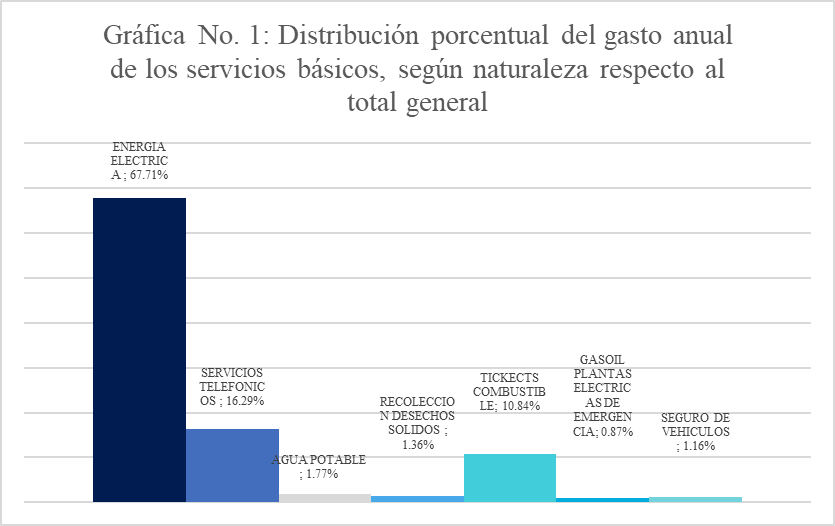 Fuente: registros de solicitudes tramitadas al área de la Dirección Administrativa, para fines de pagosServicios de Energía EléctricaDebido a la naturaleza del Ministerio de Cultura, de alcance e impacto en toda la geografía nacional, el servicio eléctrico es provisto por tres de las compañías distribuidoras de electricidad: Edeeste, Edesur y Edenorte. En ese orden, el consumo de electricidad es facturado a través de 50 (cincuenta) contratos vigentes en los domicilios propiedad del MINC. El valor ejecutado en el 2022 asciende a RD$ 95,278,850.42 (noventa y cinco millones doscientos setenta y ocho mil ochocientos cincuenta con 42/100), distribuidos conforme proveedor y porcentaje con respecto al total anual de RD $, de la siguiente forma: Tabla No.2:  Valores totales de facturaciones de servicios de energía eléctrica recibidos en el año 2022 y su participación porcentual con respecto al total de ese servicio, según proveedor*.Fuente: registros de solicitudes tramitadas al área de la Dirección    Administrativa, para fines de pagos.*Distribución del consumo mensual en cada domicilio según proveedor, en listado de anexos.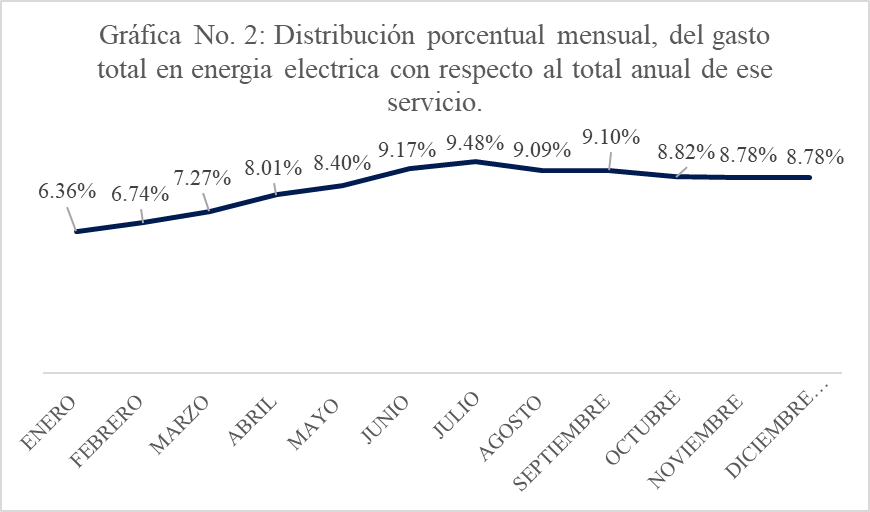 Fuente: registros de solicitudes tramitadas al área de la Dirección Administrativa, para fines de pagosServicios Telefónicos, Internet y Data Debido a la naturaleza del Ministerio de Cultura de alcance e impacto en toda la geografía nacional, el servicio de teléfonos fijos, de conexión a internet y de flotas de aparatos telefónicos móviles es provisto por dos de las compañías prestadoras del servicio: Compañía Dominicana de Teléfonos (Claro) y Altice Dominicana. En ese orden, el gasto por servicios telefónicos es facturado a través de 29 (veinte y nueve) contratos servidos al MINC, en sus diferentes domicilios y espacios. El valor ejecutado asciende a RD$22,915,485.40 (veinte y dos millones novecientos quince mil cuatrocientos ochenta y cinco con 40/100), con la siguiente participación porcentual según empresa proveedora: Tabla No.3:  Valores totales de facturaciones de servicios telefónicos recibidos en el año 2022 y su participación porcentual con respecto al total de ese servicio, según proveedor*.Fuente: registros de solicitudes tramitadas al área de la Dirección Administrativa, para fines de pagos*Distribución del consumo mensual en cada domicilio según proveedor, en listado de anexos.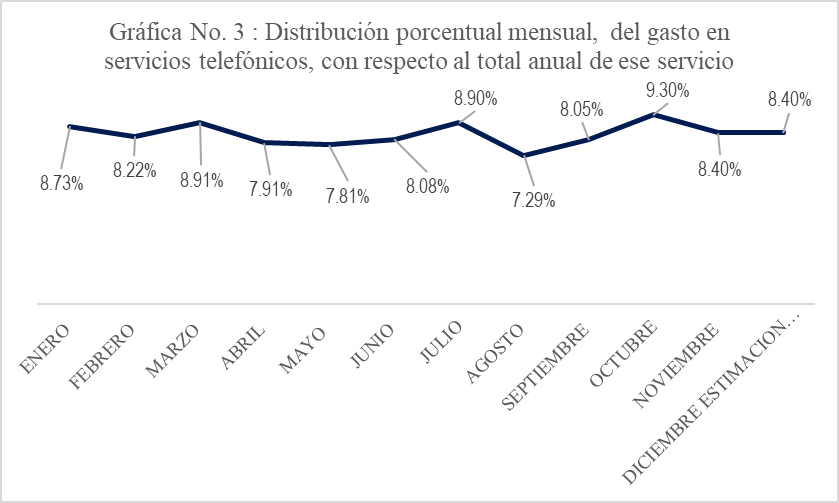 Fuente: registros de solicitudes tramitadas al área de la Dirección Administrativa, para fines de pagosServicios de Recogida de desechos sólidosEn la actualidad los espacios físicos del Ministerio de Cultura, reciben los servicios de recogida de desechos sólidos de parte de tres alcaldías en sus respetivas demarcaciones geográficas: Distrito Nacional, Santo Domingo Este y Santiago. El total de recursos ejecutados en este servicio durante el 2022 asciende a RD$1,911,740.00 (un millón novecientos once mil setecientos cuarenta pesos con 00/100); los cuales son servidos en 31 (treinta y un) domicilios, distribuidos según alcaldía con los valores totales en RD $ relacionados en la siguiente tabla y conforme su distribución porcentual: Tabla No.4:  Valores totales de facturaciones de servicios de recogida de desechos sólidos recibidos en el año 2022 y su participación porcentual con respecto al total, según proveedor*. Fuente: registros de solicitudes tramitadas al área de la Dirección Administrativa, para fines de pagos*Distribución del consumo mensual en cada domicilio según proveedor, en listado de anexos.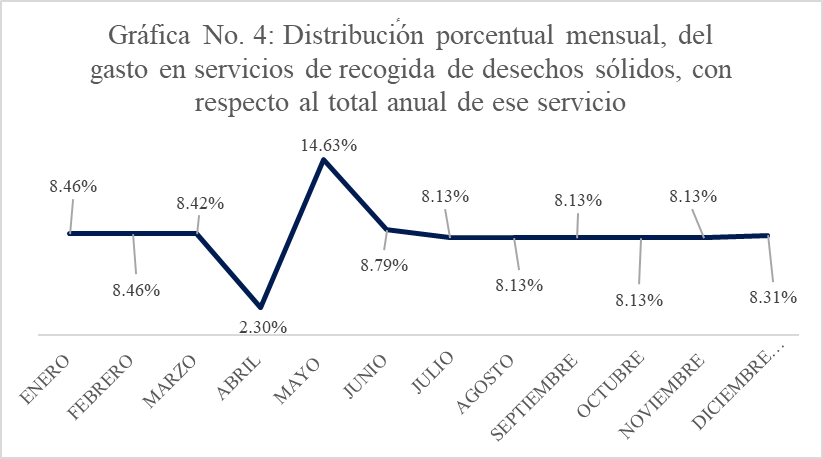 Fuente: registros de solicitudes tramitadas al área de la Dirección Administrativa, para fines de pagosSuministro de Agua PotableEl servicio y suministro de agua potable a los espacios físicos del Ministerio de Cultura generados en 35 (treinta y cinco) facturas mensuales, son provistos por tres instituciones: Corporación de Acueducto y Alcantarillado de Santo Domingo (CAASD), Corporación de Acueducto y Alcantarillado de Santiago (CORAASAN) y por el Instituto Nacional de Aguas Potables y Alcantarillado (INAPA). El total de recursos ejecutados en este servicio durante el 2022, asciende a RD$2,489,754.60 (dos millones cuatrocientos ochenta y nueve mil setecientos cincuenta y cuatro pesos con 60/100), con los valores totales en RD $ relacionados en la siguiente tabla y conforme la distribución porcentual, según institución proveedora de agua potable: Tabla No.5:  Valores totales de facturaciones de suministro de agua potable recibidos en el año 2022 y su participación porcentual con respecto al total, según proveedor*.Fuente: registros de solicitudes tramitadas al área de la Dirección Administrativa, para fines de pagos*Distribución del consumo mensual en cada domicilio según proveedor, en listado de anexos.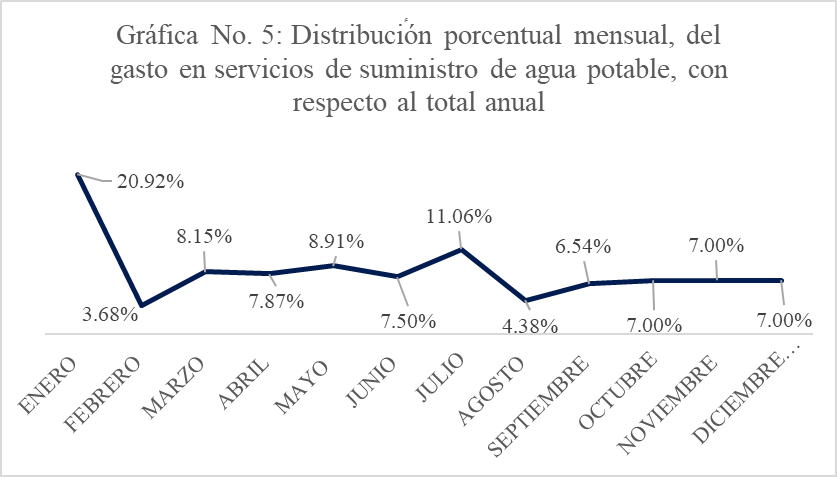  Fuente: registros de solicitudes tramitadas al área de la Dirección Administrativa, para fines de pagosAdquisición de tickets para combustiblesA la fecha se han adquirido la suma de RD$15,250,000.00 (Quince millones doscientos cincuenta mil pesos) para el suministro de combustibles en denominaciones de tickets de: RD$200, $500 y $1000, respectivamente. Los mismos son usados o entregados a los siguientes destinatarios: a) Distribución a funcionarios y empleados de sede y dependencias de este ministerio.b) Transportaciónc) Mensajería d) Entrega a funcionarios que viajan en sus vehículos propios.El mecanismo de la operatividad de entrega se realiza:•Todos los lunes al Departamento de Transportación, a través del suministro de tickets para combustible ser utilizados por la flotilla de vehículo de este Ministerio, conforme cantidad de viajes requeridos. •Al Departamento de Mensajería y Correspondencia son entregados todos los lunes en tickets en base al cálculo de RD$200.00 pesos diarios en tickets, por mensajero y conforme cantidad de servicios. •La entrega de tickets de combustible a funcionarios que viajan en vehículos propios, es realizada tomando en cuenta la tabla de kilometraje del lugar a visitar desde Santo Domingo, para cada caso se llena y firma un formulario numerado de entrega de combustible, especificando: el departamento, el concepto y el monto, de igual manera deben anexar carta de solicitud indicando el motivo del viaje.Estos mecanismos nos permiten documentar y establecer controles para soportar los expedientes presentados a liquidación ante la Unidad de Auditoría Interna (UAI) de la Contraloría General de la República (CGR).Adquisición de galones de gasoil A la fecha se han adquirido la suma de RD$1,230,000.00 (Un millón doscientos treinta mil pesos) para el pago de galones de gasoil utilizados y consumidos en la operación de las plantas de generación eléctrica de emergencia instaladas en los domicilios de:  Sede del Ministerio de Cultura, Museo de Arte Moderno, Museo Faro a Colón, Centro Cultural Narciso González, Museo del Hombre, Museo de Historia y Geografía, Museo de la Música y Museo de las Atarazanas Reales. Póliza de Seguro para Flotilla de Vehículos del MINCPara el año 2022, se realizó la apertura de la póliza de seguros con la empresa seguros Banreservas a los fines de proporcionar la cobertura a los vehículos que componen la flotilla del MINC, para asumir los riesgos asociados a los accidentes de tránsito por valor de RD$ 1,636,538.06 (un millón seiscientos treinta y seis mil quinientos treinta y ocho con 06/100). Este monto está sujeto a variación conforme entrada o salida de unidades del parque vehicular bajo responsabilidad del departamento de transportación (relación de vehículos que componen la póliza de seguros, en el listado de anexos). Otros gastos requeridos en la operatividad del MINC y de apoyo a las actividades realizadas. En adición a los gastos recurrentes de los servicios básicos mensuales, desde el área de la Dirección Administrativa se gestiona el pago de la reposición de fondos para la operatividad de las Cajas Chicas. Actualmente existen 44 (cuarenta y cuatro) aperturas de cajas chicas:  12 (doce) en la sede de este Ministerio de Cultura, con un monto total de RD$685,000.00 (Seiscientos ochenta y cinco mil pesos con 00/100), y 32 en las dependencias de este Ministerio, con un monto total de RD$920,000.00 (Novecientos veinte mil pesos con 00/100., para un monto global de RD$1,605.000.00 (un millón seiscientos cinco mil).Efectos de las decisiones aplicadas luego de reconfigurar los contratos con los proveedores de los servicios básicos.  Durante el año 2022 se llevaron a cabo toma una serie de decisiones y readecuaciones de los contratos de los servicios básicos, que impactaron en el ejercicio o gasto ejecutado durante el periodo. A esos fines citamos los siguientes aspectos intervenidos y sus respectivos impactos positivos:•Hemos mejorado la calidad de los servicios de Telecomunicaciones, realizando sustitución de equipos, ajustes en las tarifas, cambio de planes, cancelación de servicios, upgrades tecnológicos, regularización de pago de deudas de años anteriores, etc. Estas acciones fueron realizadas de manera conjunta con el Departamento de Tecnología. Con el ahorro que se gestionó con estas medidas, fue posible adquirir las más de 300 Licencias de Microsoft 365 que hoy conforman la red de correo electrónico y aplicativos como Office 365, almacenaje en nube del MINC; también la implementación completa de los servicios de comunicación de los MHD y MNHG, y el inicio del plan de actualización de los equipos y planes móviles del MINC (actualmente en 40%).  Ahorro gestionado año 1.8 MM +•Servicio de Energía Eléctrica, se mejoró la eficiencia en el uso, realizando sustitución por equipos de alta eficiencia, producto de revisión y ajustes de la facturación de las dependencias, corrigiendo averías, etc. Estas acciones han permitido que podamos casí equilibrar el importe por consumo energético aun considerando la apertura de nuestras dependencias, incremento de actividades y del costo del KWH, reapertura de los MHD y MNHG, etc. Ahorro calculado año 2.4 MM +Compras y contratacionesServicios generalesCon una inversión de aproximadamente RD$60,000,000.00, el Ministerio de Cultura a través de su departamento de Servicios Generales, realizaron diversos trabajos correspondientes a mayordomía, mantenimiento, reparaciones de equipo, soporte en la entrega de mobiliarios y suministros. En ese sentido, se destacan los siguientes trabajos: Fumigación y Control de plagas mensual LimpiezaPinturaJardineríaTrabajos de Herrería en la SEDE Instalación de detectores de metal Revisión de sensores Adquisición de cortinasMantenimiento Preventivo a los aires acondicionados en operación Mantenimiento Preventivo de las Plantas Eléctricas Operativas Mantenimiento preventivo a los Extintores de los museos, SEDE y Dependencias.Mantenimiento Preventivo y Reparación de Ascensores PlomeríaEléctricoReparación de Equipos, tales como: motores eléctricos de aires acondicionados, trimmer del Faro a Colón, equipos de jardineraEntrega de herramientas Entrega mobiliariosSuministros semanales de botellonesEntre otros soportes A continuación, se detalla la inversión en gastos de servicios generales: Infraestructura culturalLas infraestructuras culturales, ofrecen acceso asequible y equitativo a la vida cultural, así como oportunidades para participar en ella. Por esta razón, el Ministerio de Cultura, está gestionando proveer a la ciudadanía de una infraestructura de calidad, confiable, sostenible y resiliente, disponible para todos, en busca de garantizar la existencia y accesibilidad en sus diversas instalaciones, tales como: escuelas de arte, danza, música, los museos, salas de espectáculos, centros culturales, entre otros.Actualmente el Ministerio de Cultura está invirtiendo en el mejoramiento de sus infraestructuras la suma de RD$348,454,064.53 en 42 recintos culturales, distribuidos en intervenciones para el acondicionamiento de superficies, impermeabilización de techo, pintura en general, reparación de puertas y ventanas, acondicionamiento de las instalaciones sanitarias, instalaciones eléctricas y de climatización, así como la dotación de equipamiento y mobiliario. La inversión total en los 14 museos bajo la dependencia de este Ministerio es de RD$164,073,353.78, de los cuales RD$54,092,994.43 corresponde a proyectos financiados por el MINC y los RD$109,980,359.35 restante, contamos con el apoyo de otras instrucciones como MIVED y MITUR.Cabe destacar la inversión en la Plaza de la Cultura, en la cual se está ejecutando RD$63,299,445.57 en la rehabilitación y acondicionamiento de sus áreas verdes, iluminación, fuentes, creación de espacios de esparcimientos y de servicios como baños públicos; y la habilitación del Museo Nacional Historia y Geografía y del Museo del Hombre Dominicano.En adición a estas inversiones y para asegurar un mayor alcance y la disponibilidad de financiamiento de otros proyectos, estamos promoviendo alianzas con otras instituciones del Estado como Comisión Presidencial de Desarrollo Provincial, el Ministerio de Turismo, el Ministerio de la Vivienda y Edificaciones y por supuesto el apoyo de la Presidencia de la República, las cuales han destinado la suma de RD$767,347,214.24 millones. Con estas intervenciones quedará rehabilitada el Parque Arqueológico la Isabela, en Puerto Plata, se construirá el Museo del Oro en Sánchez Ramirez, Reacondicionamiento del Conservatorio Nacional de Música, entre otros proyectos. El gobierno está invirtiendo actualmente un total RD$1,158,835.59 millones para el mejoramiento a las infraestructuras culturales. De esta manera, los artistas y los profesionales de la creatividad pueden contar con espacios que les permita participar en los procesos que tienen como objetivo la investigación, el desarrollo y la innovación en una amplia gama de áreas industriales, lo que permitirá proveer un espacio digno para toda la actividad que se realice en ellos. En resumen, de los proyectos contratados ejecutados concluidos en este año tenemos:•6 proyectos terminados para una inversión total de RD$29,614,352.43Iniciados en el 2022 y continuados de otras gestiones tenemos en curso tenemos•24 proyectos en proceso, para una inversión total de RD$554,558,823.44Clasificados por tipos de infraestructura:Para mayor detalle, consultar el archivo Excel, el cual contiene la relación de proyectos con sus respectivos estatus, así como una relación de cubicaciones entregadas durante todo el 2022.Presupuesto AprobadoLey Núm. 345-21 de Presupuesto General del Estado 2022, aprobado para su ejecución a partir del día 1ero. de enero, consigna a la SEDE, como Unidad Ejecutora del Ministerio de Cultura (MINC), la suma de RD$2,115,775,488.00, además, RD$54,288,564.65, fondos que provienen recursos de las apropiaciones del 5% Sr. Presidente y RD$496,803,158.00 proveniente de la promulgación de la Ley Núm. que aprueba del Presupuesto Complementario 2022, por parte del poder Ejecutivo, la Dirección General de Presupuesto (DIGEPRES) reorganizó las cuentas asignadas a las diferentes instancias y en base a prioridades generadas y estimaciones de ingresos, el monto originalmente aprobado al MINC fue modificado, aumentándolo al nuevo monto de RD$2,666,867,210.65Ese monto, modificado con el Presupuesto Complementario y de la presidencia, se distribuye conforme la siguiente distribución de cuentas objétales:Cuadro No. 1: Presupuesto de la SEDE del MINC, año 2022. Distribución porcentual de las cuentas aprobadas Fuente: Sistema de Información de la Gestión Financiera Este cuadro muestra que la distribución de los recursos asignados a la SEDE del MINC, para el año 2022, se corresponden en un 31.54 % para el pago de servicios personales; para contrataciones de servicios el 15.85%, el 1.63% para materiales y suministros, el 38.50% para transferencias corrientes, el 9.73 % para transferencias de capital, 1.82 % para la adquisición de bienes muebles, inmuebles e intangibles y el 0.93 % para construcción de obras. Ejecución Presupuestaria. Al día 12 de diciembre, la Ejecución Presupuestaria de la SEDE asciende al monto de RD$2,131,287,756.97. Este valor representa un Nivel de ejecución equivalente al 79.91% del total presupuestario asignado, y un monto proyectado al 31 del mes en curso por un valor de RD$2,605,822,431.70, equivalente al 97.71%, cómo se presenta en siguiente cuadro el cual muestra la distribución del Nivel de Ejecución Presupuestaria de la SEDE del MINC, conforme la cuenta objetar del gasto y su respectivo porcentaje. Cuadro No. 2: Ejecución Presupuestaria proyectada al 31 de diciembre 2022, Presupuesto Ejecutado.Fuente: Sistema de Información de la Gestión Financiera (SIGEF) En dicho cuadro se observa que el gasto ejecutado por concepto de remuneraciones y contribuciones asciende al monto de RD$841,020,046.00, equivalentes 100%, del presupuesto asignado para dicho objeto. El cual está compuesto por el salario mensual, contribuciones a la seguridad social y otros correspondientes a remuneraciones al personal y desvinculación de ex colaboradores de la institución. En cuanto a la contratación de servicios, la ejecución asciende a un 88.26%, por un valor de RD$349,665,977.42 de los RD$396,181,110.92, asignados. En lo que respecta a la adquisición de materiales y suministros, asciende a RD$40,319,892.73, equivalentes a un 81.47% del total asignado de RD$49,488,167.00, los cuales están vinculados a la realización de actividades Artísticas y Culturales de fin de año, tales como Noche Larga de los Muesos, Feria de Artesanías, Noches de Navidad, entre otras. Con relación a las transferencias corrientes, que consisten en las transferencias a otras instituciones del área cultural, se les consignan fondos en el presupuesto de la SEDE del MINC, estos son remitidos a su institución como receptora final de los mismos; el monto total asignado de RD$1,027,048,064.00, presenta una ejecución de un 100%. Con relación a las transferencias de capital, que consisten en las transferencias a otras instituciones del área cultural, a las cuales se les consignan fondos en el presupuesto de la SEDE del MINC, los mismos son remitidos a su institución como receptora final de los mismos; se asignaron RD$259,551,229.11, de este valor su ejecución es de 100%.En cuanto a la adquisición de bienes muebles, inmuebles e intangibles su ejecución asciende a un 91.44%, del monto asignado de RD$57,702,636.00 y ejecutados RD$52,763,492.95. Del total de RD$35,875,957.62, asignados para el gasto de obras, se han ejecutado RD$35,453,729.49, equivalentes a un 98.82%.Cuenta por Pagar ProveedoresSegún análisis de Estados Financieros y Registros en el SIGEF de cuentas por pagar por facturas ya recibidas, durante el Periodo Enero-Diciembre el Ministerio ha cumplido con estos compromisos adquiridos tal como establece la normativa. Del total de registros restan RD$11,221,919.75 que corresponden a facturas cuyo vencimiento según políticas no se ha cumplido.4.2 Desempeño de los Recursos HumanosObjetivo GeneralPlanificar, dirigir, organizar y controlar la gestión de los distintos subsistemas de recursos humanos de forma tal que permita contar con un personal competente, idóneo, motivado que se identifique y cumpla con los objetivos estratégicos, valores, principios y planes institucionales, de conformidad con las disposiciones de la Ley Núm. 41-08 de Función Pública, sus reglamentos de aplicación, y las normativas que emanen del Ministerio de Administración Pública.Resultados de gestiónLa gestión de Recursos Humanos del Ministerio de Cultura se ha comprometido desde su inicio con la mejora continua de los procesos, con la identificación de las oportunidades de mejora y la definición de un plan alineado a una mayor organización, y a una más eficiente y oportuna atención a los requerimientos de los colaboradores y de los órganos rectores. En ese sentido, se han iniciado una serie de iniciativas y proyectos tendentes a lograr esa gestión organizada y eficiente, en los distintos sistemas relacionados con la Gestión de Personal.Gestión de personalComo iniciativa para organizar las informaciones y datos de los colaboradores, desde enero del corriente año, la dirección se encuentra inmersa en un proceso de levantamiento y actualización de expedientes y de las informaciones generales relativas a los colaboradores con la finalidad de mantener un registro actualizado de cada servidor de la institución. Parte de esta iniciativa, involucra la digitalización de cada expediente de personal, como herramienta de respaldo y de agilización de consulta por parte del equipo interno.La organización y claridad es indispensable al momento de elaborar políticas internas apegadas a la realidad en favor de la colectividad y la eficiencia institucional, para una plantilla de personal de unos mil trescientos setenta y seis (1,376) colaboradores de los cuales setecientos cuarenta y uno (741) son hombres y seiscientos treinta y cinco (635) son mujeres.Además, dentro de las acciones que se están llevando a cabo desde la Dirección de Recursos Humanos, se ha hecho un levantamiento de turnos de trabajo de aquellas dependencias que, dada la naturaleza de sus funciones, requiere laborar en horarios diferentes al definido por la normativa. Esta medida permite al ministerio brinda mayor claridad, control y organización de los horarios del personal para atender los requerimientos de los ciudadanos que asisten a estas dependencias culturales. En se mismo orden, se está trabajando en conjunto con el Departamento de Tecnología de la Información y la Dirección Administrativa, en un proyecto de instalación de equipos de control de ingreso biométricos, que permita el control de la asistencia desde la Sede del Ministerio, del personal que asiste a las distintas localidades del Ministerio de Cultura, como herramienta de control y soporte de procesos inherentes al área de personal. El proyecto se conceptualizo a ser ejecutado en etapas, iniciando con la dotación de los equipos en la sede. Actualmente los equipos están en proceso de su instalación. Acciones formativasCon la intención de apoyar el desarrollo de los colaboradores y lograr un mejor desempeño en las áreas del Ministerio, se ha llevado a cabo la ejecución del Plan de Capacitación, programa de formación aprobado que contiene treinta y cuatro (34) capacitaciones, con fines de mejorar las competencias del personal. Hasta la fecha han sido impartidas treinta y ocho (38) capacitaciones, es decir, que se agregaron cuatro (4) adicionales, teniendo un impacto directo en la cantidad de servidores detallados a continuación por trimestre:Primer trimestreSegundo trimestreTercer trimestreCuarto trimestreReclutamiento y selecciónEn adición a esto, con el interés de dar el cumplimiento mandatorio de la ley 41-08 de función pública y su reglamento de aplicación, han sido realizados procesos de reclutamiento y selección basados en la igualdad de oportunidades de conformidad con lo que establece la Constitución de la República Dominicana. Se han ingresado desde enero 2022 a la fecha, 210 nuevos servidores, que cuentan con las capacidades necesarias para impulsar desde este Ministerio la consecución de las metas presidenciales trazadas por esta gestión de gobierno. Estos ingresos se han realizado de conformidad con los procesos que ratifican las modalidades de ingresos a cargos públicos, solicitando la No Objeción por parte del órgano rector, a continuación, el detalle desde enero hasta la fecha actual:Rotación de personal En aras de garantizar un mejor desempeño de las áreas de la institución, así como, el reconocimiento a la ardua labor que realizan nuestros colaboradores se ha efectuado hasta la fecha diez (10) ascensos y cuarenta y dos (42) traslados. Evaluación del DesempeñoCon el debido seguimiento de la Dirección de Recursos Humanos, a diciembre  del presente año, han sido completados novecientos cuatro (904) acuerdos de desempeño, con la finalidad de retroalimentar la gestión de los colaboradores y dar cumplimento a lo establecido en el Informe de Desempeño de Recursos Humanos Decreto No. 525-09 que aprueba el Reglamento de Evaluación del Desempeño y Promoción de los Servidores y Funcionarios de la Administración Pública, de estos 853 obtuvieron en el Componente Logro de Metas, una calificación igual o mayor a 85% y 51 menor a 85%.Compensación y BeneficiosEsta Dirección de Recursos Humanos está impulsando estrategias y elaborando políticas internas que permitan retribuir de distintas formas la labor de los colaboradores, entre las cuales se de mejorar la motivación interna y la identificación de los servidores con la institución, aplicando los beneficios establecidos por la normativa como son los Bonos de Cumplimiento de indicadores individuales para todo el personal y el Bono de cumplimiento de indicadores institucionales, charlas informativas de salud, finanzas y otros temas de interés, participación en actividades integrativas, entre otras.Desde la Dirección de Recursos Humanos se realizó la gestión del Programa Empleado Feliz, a fin de que los colaboradores cuenten con las facilidades de préstamos con tasas preferenciales, Sueldo Mas, entre otras.Además, en el mes febrero se contrató a través de un proceso de compras el Servicio de Almuerzos y Cenas para el personal Militar y Civil de este MINC y Dependencias, Referencia No.: CULTURA-CCC-CP-2022 0002, para un total de comidas diarias de aproximadamente 375, desde la fecha esta Dirección se encuentra en supervisión en conjunto con el Departamento de Servicios Generales y el Departamento de Compras para garantizar que se brinde un servicio adecuado por parte del suplidor.En el mes de julio, la Dirección de Recursos Humanos, organizo el campamento de verano para hijos de servidores públicos del Ministerio. Los chicos de 5 a 14 años disfrutaron de varios días de diversión y crecimiento cultural, fruto de recorridos y actividades didácticos realizados en museos y espacios apropiados en la Sede del Ministerio. En este mismo orden, con la intención de satisfacer el bienestar del personal y promover un buen clima laboral se está trabajando en una propuesta de programa de desarrollo integral de los colaboradores de la institución que abarcará desde su crecimiento laboral hasta personal, familiar, profesional, espiritual y ambiental. Este programa tiene como objetivo fomentar que los colaboradores tengan un equilibrio entre su vida laboral y familiar, a la vez que adquieren conocimientos de temas concernientes a un mejor manejo de las finanzas y su relación con dicho entorno, también dotar a los colaboradores de las herramientas profesionales y económicas necesarias para lograr un mejor desempeño en los distintos ámbitos de su vida, así como, coadyuvar al desarrollo y capacitación de los mismos, de acuerdo a la naturaleza de sus funciones, así como generar un ambiente de colaboración y compromiso desde la entrada de un nuevo personal a la institución, también, cooperar para crear una cultura que respete, valore y proteja el medioambiente en todas sus manifestaciones.Además, concientizar a los colaboradores para apoyar a distintas causas benéficas elegidas por ellos mismos a través de votaciones y, que de ese modo se sientan identificados con ellas; así como, fomentar el respeto y la colaboración con personas con capacidades distintas y con la donación oportuna de sangre.Y concomitantemente, Impulsar medidas para que los colaboradores logren hacerle frente al estrés de la vida diaria, cuidar preventivamente su salud y ser productivos en el ámbito laboral y personal.Registro, Control y NóminaCon la finalidad de garantizar que cada colaborador reciba sus salarios en tiempo oportuno y pueda contar con sus ingresos para cumplir con sus compromisos, hemos tramitado la siguiente cantidad de nóminas desde enero hasta la fecha, a saber:Incentivos tramitadosA fin de reconocer el arduo trabajo que realizan los colaboradores de la institución esta Dirección de Recursos Humanos ha tramitado los siguientes incentivos:Bono de desempeño a 256 empleados de carrera administrativa, entregado con un monto de RD$8,712,137.66Incentivo por cumplimiento de indicadores SISMAP (pendiente de entrega) a 1,186 colaboradores activos y 110 inactivos, para un monto total de RD$ 106,672,727.00Incentivo por rendimiento individual (pendiente de aprobación por parte del Ministerio de Administración Pública)En adición a esto, desde esta Dirección de Recursos Humanos ha sido gestionado un personal de una entidad bancaria para facilitar el trámite de renovación del Impuesto de Circulación Vehicular (MARBETE) 2022-2023, a fin de que los colaboradores tengan la opción de recibir un servicio personalizado y rápido sin tener que salir de su lugar de trabajo. Salud y Seguridad en el trabajoCon la finalidad de promover la prevención y cuidado oportuno de las personas predispuestas a la hipertensión y las que ya conviven con la condición, a inicios de año se realizó una charla en la que se expusieron informaciones relevantes a esta enfermedad.A propósito del mes de la concientización contra el cáncer de mama se realizó una actividad que incluía una charla testimonial, con la intención de crear conciencia y promover que los colaboradores del Ministerio de Cultura accedieran a controles y diagnósticos oportunos y efectivos.También, fue realizada una charla de la importancia de la donación de sangre y posterior a esto, con la finalidad de aportar un granito de arena ante el gran déficit de más de 300,000 pintas que requiere nuestro sistema de salud cada año, esta Dirección de Recursos Humanos realizó una campaña de motivación para que los colaboradores se unieran a la causa de la donación de sangre a través del Hemocentro Nacional, trasladando a un grupo de 12 servidores que se sumaron a la causa y donaron sangre.Salud Ocupacional La Dirección de Recursos Humanos ha gestionado una unidad de vacunación contra la Influenza, a fin de promover la vacunación como medida de protección para los colaboradores.En adición a esto, han sido atendidos desde enero a la fecha en el espacio de medicina ocupacional un total de noventa y ocho (98) colaboradores que se han presentado con distintas situaciones de salud, proveyéndole atención primaria oportuna.Con la finalidad de garantizar a las colaboradoras en periodo de lactancia un espacio cálido, higiénico y adecuado esta Dirección de Recursos Humanos está trabajando bajo la guía de la Comisión Nacional de Lactancia Materna del Ministerio de Salud Pública, se ha puesto marcha la adecuación de una sala de lactancia materna en conjunto con el Departamento de Infraestructura quienes se encuentran acondicionando el área donde estará ubicada y la decoración de esta. Indicadores de GestiónEl Sistema de Monitoreo de la Administración Pública (SISMAP), a la fecha se ha logrado un promedio de 83.56%, desde esta Dirección de Recursos Humanos se han remitido en tiempo oportuno al Ministerio de Administración Pública las evidencias correspondientes a los indicadores relativos al área de Recursos Humanos.Derechos adquiridosEn cumplimiento con el Artículo 63 de la Ley No. 41-08 de Función Pública, esta Dirección de Recursos Humanos ha tramitado el pago de derechos adquiridos e indemnizaciones a 303 excolaboradores del Ministerio de Cultura y Sus Dependencias, distribuidas en pago por concepto de vacaciones no tomadas de 244 personas y 59 personas de indemnización con un monto total que asciende aproximadamente a los veintiocho millones ochocientos veintisiete mil ochocientos treinta y dos pesos con cincuenta centavos (RD$28,827,832.50). A la fecha se han erogado los montos que se detallan en la tabla a continuación:Procedimientos disciplinariosA la fecha se ha llevado a cabo un procedimiento disciplinario de conformidad con el Articulo 84 de la Ley 41-08 de Función Pública que ha dado al traste con la salida de la persona involucrada, obteniendo la respuesta favorable del Ministerio de Administración Pública al respecto.En adición a esto, han sido recibidas las acciones disciplinarias correspondientes a las distintas faltas tipificadas en la citada normativa, las cuales se han hecho constar en los expedientes de los colaboradores.Encuesta de climaCon el objetivo de medir la percepción de los colaboradores del Ministerio de Cultura sobre el ambiente en el que desempeñan sus funciones, la Dirección de Recursos Humanos en conjunto con el Ministerio de Administración Pública, realizó una encuesta de clima laboral de la cual, a la fecha, se está elaborando un plan de acción para reforzar los puntos positivos y corregir los demás.Orientación para inicios de trámites de pensiónDesde enero a la fecha han sido orientados setenta (70) colaboradores para que, de conformidad con la normativa legal vigente en materia de jubilaciones y pensiones, inicien su proceso de pensión.Organización del trabajoEn aras de garantizar una gestión coherente y apegada a la excelencia esta Dirección de Recursos Humanos se encuentra en conjunto con la Dirección de Planificación y Desarrollo en la readecuación de la estructura organizativa homogeneizando las unidades operativas que no se encuentra actualmente dentro dicha estructura lo que dará como resultado la revisión de los Manuales de Organización y Funciones, así como, la adecuación de las descripciones de puesto correspondientes, levantamiento de los puestos y su posterior puesta en circulación para darlo a conocer a los colaboradores y acciones acorde a lo establecido en los mismos.A la fecha, la Dirección de Recursos Humanos ha emitido un total de mil doscientos sesenta y cuatro (1,264) certificaciones laborales, 402 de excolaboradores y 862 a empleados activos. En adición a esto, se ha gestionado la firma de 236 acuerdos de confidencialidad atendiendo a la circular de cumplimientos de normativas emitida por la Máxima Autoridad Ejecutiva de fecha 9 de febrero del presente año 2022.4.3 Desempeño de los Procesos JurídicosLa Dirección Jurídica tiene como objetivo asesorar al Ministerio de Cultura en todos los asuntos administrativos, civiles, penales y laborales, con estricto cumplimiento a las normas vigentes, con el propósito de permitir la viabilidad de sus ejecutorias y coadyuvar en la circunscripción de estas dentro del marco de legalidad e institucionalidad. Como misión tiene dentro de sus responsabilidades, responder la necesidad de garantizar la efectividad en la aplicación de las políticas públicas en materia cultural, salvaguardando el patrimonio cultural y las manifestaciones creativas que realiza el Ministerio, así como la aplicación de la Ley núm. 41-00, de fecha 28 de junio de 2000, que crea a la Secretaría de Estado de Cultura (hoy Ministerio).Área de elaboración de documentos legalesResponsable de dirigir y coordinar los procedimientos de elaboración de documentos legales y jurídicamente vinculantes e imprescindibles para las actividades y desarrollo de la institución.Área de compras y contratacionesResponsable de ejecutar los aspectos jurídicos de los procedimientos de compras y contrataciones que permitan disponer de los bienes y servicios requeridos para satisfacer las necesidades de la institución, cumpliendo con las normas de contrataciones públicas.Área de litigiosResponsable de dirigir los procesos litigiosos que se ventilan en los tribunales de justicia o ante las procuradurías fiscales de la República Dominicana, relacionados especialmente con la materia cultural y en los casos en que se reputen necesarios para defender los derechos de la institución. 4.4 Desempeño de la TecnologíaCon la finalidad de fortalecer la comunicación interna y externa se migraron los correos del ministerio hacia la plataforma Office 365, otorgando esto una serie de beneficios y mejoras a todos los colaboradores, tales como almacenamiento en la nube, licencias para los programas de ofimática, acceso a las plataformas Teams y Planner. Estos accesos permitieron la mejora al seguimiento de los proyectos, la comunicación interna a través de grupos de trabajo y chat, la posibilidad de realizar video conferencias de hasta 300 usuarios, así como otras más herramientas para facilitar a los colaboradores la realización de su trabajo en el día a día. A su vez, con este proyecto hemos migrado el dominio MINC al dominio Cultura fortaleciendo esto nuestra identidad institucional.Gracias a estas licencias y el acceso que nos conceden a la aplicación SharePoint, creamos la plataforma de Intranet del Ministerio, logrando el mejoramiento de la comunicación interna y la solicitud de servicios de todos los colaboradores.En conjunto con nuestra programación de respaldo regular realizado en nuestro sistema de almacenamiento físico se implementó una segunda copia de respaldo en la nube para de esta manera garantizar la integridad de los documentos, carpetas compartidas y archivos en general de nuestro Ministerio.Este año también podemos destacar la asignación de laptops y computadoras de mejor rendimiento, con las cuales mejoramos las condiciones de trabajo de los colaboradores, se repararon impresoras que estaban almacenadas logrando con esto el aumento en el parque de impresoras, asignando estas en dependencias donde eran necesarias. También este año se continuaron los trabajos de reestructuración de la red en la sede donde los puntos de red, los switches y el cableado están siendo cambiados para cumplir con los estándares y normativas establecidos, logrando esto la certificación de nuestra red local lo que se traduce en estabilidad y rapidez en la transmisión de datos, también se instalaron más puntos de acceso inalámbrico ampliando así nuestra red wifi.Con la intención de preservar la continuidad de los servicios y datos se habilito un servidor físico de respaldo el cual actúa como espejo de nuestro servidor en producción, de igual manera y en conjunto con las áreas de infraestructura y servicios generales se instaló un UPC central para toda la SEDE donde todos los usuarios fueron conectados a este y así de esta manera preservar la integridad de todos los equipos de trabajo, también con la instalación del UPS central pudimos reubicar en las dependencias donde eran necesarios los UPS de escritorio que fueron removidos a los usuarios de la sede.Con el compromiso de mejorar la comunicación y conectividad de nuestras dependencias este año procedimos a implementar centrales IP en Patrimonio Monumental, Museo de Historia & Geografía y el Museo del Hombre Dominicano llevando así telefonía a estos lugares donde anteriormente no existía. En el museo del Hombre, así como también en el museo de Historia & Geografía procedimos a la habilitación y configuración de las redes alámbricas e inalámbricas, la configuración de los servidores, la habilitación del sistema de cámaras de seguridad, así como su centro de monitoreo, también se habilitaron las cometidas para la entrada de los servicios de datos y telefonía para ambos museos donde estos servicios fueron implementados satisfactoriamente.También podemos destacar la revisión de los servicios de voz y data contratados con la finalidad de eficientizar estos servicios de acuerdo con las necesidades de las dependencias como también se solicitó la finalización de los que no estaban siendo utilizados llevando esto a un ahorro significativo en el presupuesto y/o direccionar estos recursos correctamente.4.5 Desempeño del Sistema de Planificación y Desarrollo InstitucionalDesarrollo InstitucionalLa Dirección de Planificación y Desarrollo en coordinación con el Departamento de Desarrollo Institucional, inició el proceso de revisión de propuestas de las Estructuras Organizativas internas y de las dependencias del Ministerio de Cultura. Esta revisión cumple con el tiempo reglamentario establecido por el Ministerio de Administración Pública, para los fines de adecuarla a la dinámica de crecimiento de la institución.Desde el Departamento de Desarrollo Institucional, se han establecido encuentros con los responsables de las diferentes dependencias del MINC, quienes han solicitado asesoría para la revisión y elaboración sobre las propuestas de las estructuras organizativas de dichas instituciones; así como enviarles los insumos necesarios para tales fines, como son: Estructura Organizativa del MINC.Resolución 004-2018, que aprueba la estructura de MINCManual de Organización y Funciones del MINC.Resolución 006-2018, que aprueba el Manual de Organización y Funciones del MINC.Manual de Cargos Comunes Clasificados y Típicos del MINC.Resolución 007-2019, que aprueba el Manual de Cargos Comunes Clasificados y Típicos del MINC.Clasificador de Unidades Organizativas para el Sector Público Centralizado.Diccionario por CompetenciasDicho proceso se realiza con el acompañamiento del Ministerio de Administración Pública MAP con el personal aprobado por el ministro Sr. Darío Castillo Lugo, en la persona de la Sra. Carmen Pujols, directora de la Dirección de Diseño Organizacional del MAP, con la finalidad de trabajar en coordinación con esta dirección y llevar a cabo reuniones en la que se definen los lineamientos a seguir para el desarrollo del trabajo. Entre los trabajos finalizados en esta etapa aprobado por el MAP están:La estructura organizativa del Museo y Centro de Documentación de la Música, aprobada mediante Resolución Núm.05-2021La estructura organizativa del Museo de las Atarazanas Reales (MAR), aprobada mediante Resolución Núm.04-2021.La estructura organizativa de la desconcentración de la Dirección General de Museos, aprobada mediante la Resolución Núm. 14-2022.Entre los trabajos que se encuentran en procesos, están: Estructura organizativa Dirección General de Mecenazgo, estatus: Lista la estructura organizativa y resolución, a la validación y enumeración de la Dirección jurídica, para la firma de aprobación de la ministra y luego a ser refrendado por el MAP.Estructura organizativa Dirección de Cultura Dominicana en el exterior, estatus: ya se solicitó la asistencia técnica del MAP, y estamos en secciones de trabajo, para la elaboración de dicha estructura organizativa con su resolución.Estructura organizativa del MINC, estatus: está en proceso de modificación, en este momento analizando los cambios sugeridos por las áreas transversales y los viceministerios, para la verificación y validación del equipo técnico del MAP.Revisión simultánea con la estructura, Manual de Organización y Funciones del MINC.Así mismo, se ha trabajado sobre:Propuesta sobre modificación de la Ley 41-08 de Función Pública a requerimiento del MAP.Decreto 251-22, sobre la desconcentración de la Dirección General de Museos. Decreto 532-22, que crea la Dirección de Cultura Dominicana en el ExteriorComparación funciones de los viceministerios, a requerimiento del MAP.Análisis y estudio sobre Decreto 558-21, que establece el Reglamento para la aplicación de la Ley Núm. 340-19, del 17 de julio de 2019, mediante la cual se establece el Régimen de incentivo y fomento del Mecenazgo Cultural en la Republica Dominicana,Remisión a Recursos Humanos de los Acuerdos de Desempeño 2022 del DDIIgualmente, atendiendo a lo establecido en el eje estratégico de Fortalecimiento Institucional para desarrollar y consolidar un Sistema Nacional de Cultura que ofrezca los mecanismos y estructuras de apoyo.Gestión documentalDurante el año 2022, el Ministerio de Cultura a través de la Dirección de Planificación y Desarrollo ha estado inmerso en el proceso de actualización, revisión y creación de políticas, procedimientos, manuales y formularios institucionales que buscan eficientizar sus procesos, mejorar la calidad de los servicios brindados y contribuir con el desarrollo institucional.Dentro de las políticas institucionales creadas durante este año se pueden citar:  política de Equipos de Comunicación Móviles, política sobre Gestión de Compras y Contrataciones y la actualización de la Política de Gestión Documental - versión II. En lo que concierne a los procedimientos institucionales, se actualizaron treinta y cinco (35) procedimientos de la Dirección Financiera, incluidos diez (10) del Departamento de Contabilidad, seis (6) del Departamento de Activos Fijos, siete (7) del Departamento de Ejecución Presupuestaria y siete (7) del Departamento de Tesorería y cinco (5) de la Dirección. Adicional, se crearon la Política y procedimientos para la Organización y Coordinación de Eventos, el Manual Institucional de Protocolo y Eventos y la Guía para la Organización de actos de firma de Convenios y Acuerdos Institucionales, perteneciente al Departamento de Protocolo y Eventos. Por otro lado, se creó el Dashboard institucional, una herramienta informativa de registro virtual que recogerá los documentos oficiales de la institución con su estatus actualizado.Finalmente, se creó el Instructivo y Formulario de Evaluación de Proyectos del Departamento de Monitoreo y Evaluación de Planes, Programas y Proyectos y los formularios de Procedimientos y de Políticas, Manuales, Guías e Instructivos de la institución, del Departamento de Gestión de la Calidad, a los fines de contribuir eficazmente a los levantamientos de información de forma estandarizada para la creación de los documentos institucionales.Indicadores del SISMAPEl Sistema de Monitoreo de Administración Pública (SISMAP) es un sistema de monitoreo para medir los niveles de desarrollo de la gestión pública, que desde el año 2010 ha venido implementando el Ministerio de Administración Pública (MAP); tomando como referencia los indicadores del Barómetro de las Américas, sondeo auspiciado por el Banco Interamericano de Desarrollo (BID) así como, los postulados de la Carta Iberoamericana de la Función Pública. Actualmente, el Ministerio de Cultura está posicionado en el No.52 con la calificación 85.38 en el SISMAP. Para ello, los subindicadores correspondientes al indicador 01. Gestión de la Calidad de los Servicios fueron logrados exitosamente, alcanzando las calificaciones citadas a continuación: 01.1. Autoevaluación CAF – 100 puntos; 01.2. Plan de Mejora Modelo CAF – 80 puntos; 01.3. Estandarización de Procesos – 100 puntos; 01.5. Transparencia en las Informaciones de Servicios y Funcionarios y 01.6. Monitoreo de la Calidad de los Servicios – 100 puntos respectivamente y 01.7. Índice de Satisfacción Ciudadana – 92 puntos, cuya calificación refleja la satisfacción de los ciudadanos que han recibido los servicios ofrecidos por la institución. Además, a través del Departamento de Desarrollo Institucional juntamente con el Ministerio de Administración Pública (MAP), el Ministerio de Cultura se encuentra en la actualización de su Estructura Organizacional que impactará directamente en la creación de nuevas áreas y cargos públicos dentro de la institución. Adicional, se aprobó la nueva estructura organizacional de la Dirección General de Museos, dependencia del ministerio. El indicador a los que impactan estos procesos es el 04. Organización de Trabajo, cuyos subindicadores se mantuvieron con calificaciones de cien (100) puntos para el subindicador 04.1 Estructura Organizativa, cien (100) puntos para el 04.2 Manual de Organización y Funciones y ochenta (80) puntos el 04.3 Manual de Cargos elaborado.Los indicadores 02. Organización de la Función de Recursos Humanos, 03. Planificación de Recursos Humanos, 05.2 Sistema de Administración de Servidores Públicos y 08. Gestión del Desarrollo, lograron calificación máxima de cien (100) puntos cada uno. El indicador 06. Gestión de las Compensaciones y Beneficios obtuvo ochenta (80) puntos; 07. Gestión de Acuerdos de Desempeño obtuvo setenta (70) puntos; 09. Gestión de las Relaciones Laborales y Sociales alcanzó (74) puntos y los subindicadores 9.2 Fortalecimiento de las Relaciones Laborales y 9.3 Institucionalización del Régimen Ético y Disciplinario de los Servidores Públicos en el 100% del personal alcanzaron cien (100) puntos respectivamente, manteniéndose en estatus verde.  Durante el año 2022 el Ministerio de Cultura trabajó arduamente para eficientizar los procesos internos, mejorar la calidad de sus servicios, cumplir con los sistemas de monitoreo internos/externos y con ello garantizar la eficientización en toda la institución.Resumen los principales resultados del MINC en el SISMAP:4.6 Desempeño del area de ComunicacionesLa Dirección de Comunicaciones ha tenido como foco la promoción local e internacional de la cultura dominicana, las artes y la valorización de nuestro patrimonio, enfocándose en visibilizar los proyectos ejecutados por esta gestión gubernamental. Ha brindado también soporte a las diferentes áreas transversales de la institución, brindándoles apoyo en la generación de materiales diversos, en el manejo de sus relaciones públicas, en la cobertura de sus eventos y en la difusión en medios de comunicación impresos y digitales.Para los fines, esta dirección elabora y/o coordina los siguientes productos para el gabinete central y dependencias de este Ministerio:Elaboración de estrategias de comunicación y difusión.Diseños gráficos para impresos, digital, prensa, campañas y comunicación interna.Estrategia y gestión de marca.Material audiovisual (para coberturas, campañas).Material fotográfico (para coberturas, campañas).Notas de prensa para medios impresos, televisivos y digitales.Contenido y diseño para página webCoordinación y organización de ruedas de prensa.Coordinación de media tours en medios radiales y televisivos.Relaciones públicas con medios de comunicación y actores culturales.Gestión y coordinación de la comunicación con las dependencias.Coordinación y supervisión de maestría de ceremonias.Elaboración de programas y guiones para eventos.Elaboración y redacción de artículos periodísticos.Coordinación y elaboración de artes para publicación en prensa.Diagramación editorial.Elaboración de presupuesto y seguimiento de materiales para eventos.Gestión de patrocinios y relaciones públicas con patrocinadores.Gestión y coordinación de impresiones y material pop.Elaboración de reportes de Free Press y Press Clipping.Elaboración de síntesis periodística para actores internos.Monitoreo de notas, noticias y campañas. Prensa y relaciones públicasFree Press: El total estimado de publicity (prensa gratuita) generado a nivel de prensa impresa durante este periodo de tiempo fue, en pesos dominicanos, de RD$122,102,805.03Notas de Prensa:  282 notas de prensas generadas en la dirección durante el periodo enero – junio.Monitoreo de medios: Alrededor de 161 medios noticiosos impresos y digitales, entre ellos todos los de circulación nacional, publicaron las notas de prensa generadas por la dirección.Editorial: 23 artículos de página completa en distintas secciones de medios impresos tales como Diario Libre, El Día, El Nacional, la sección Vivir y la sección Areíto, del periódico Hoy.Maestrías de ceremonia: Se organizaron y elaboraron 67 maestrías de ceremonia para eventos.Audiovisuales: Durante este periodo se realizaron 279 proyectos para edición y producción de videos.Fotografía: Durante este periodo se realizaron 373 proyectos, acciones y/o eventos que necesitaron apoyo de un equipo fotográfico.Diseño Gráfico: Un total de 698 diseños realizados en esta dirección, solicitados desde las diferentes áreas del MINC, y dependencias que la conforman.Media tours: 68 visitas realizadas a diferentes medios televisivas y radiales para difundir los diversos eventos realizados por el MINC.Convocatorias de prensa: Se convocó exitosamente a los medios para 33 eventos del ministerio y sus dependencias.V. SERVICIO AL CIUDADANO Y TRANSPARENCIA INSTITUCIONALMemoria institucional 20225.1 Nivel de cumplimiento con el acceso a la InformaciónLa Oficina de Acceso a la Información, con el objetivo de apoyar al Ministerio en el fortalecimiento de las relaciones con la ciudadanía a través de una eficiente interacción entre estos, ha respondido un total de 37 solicitudes de información; todas ellas fueron recibidas a través del SAIP y respondidas en tiempo oportuno.5.2 Resultados Sistema 311 de denuncias, queja, reclamaciones y sugerenciasDando cumplimiento a las normativas establecidas por la Oficina Gubernamental de Tecnologías de la Información y Comunicación (OGTIC), institución que exige el seguimiento constante y oportuno de la Línea 311 para el registro de denuncias, quejas, reclamaciones y sugerencias, se tiene un enlace en el Sub-Portal de Transparencia que dirige a los ciudadanos a fin de que puedan canalizar las mismas. En el año en curso, se recibieron dos (2) quejas y una (1) sugerencia. 5.3 Resultados mediciones del Portal de TransparenciaEn cumplimiento a los lineamientos establecidos por la Dirección General de Ética e Integridad Gubernamental (DIGEIG), el sub-portal de transparencia del Ministerio está estandarizado conforme a la Resolución 002/2021 y es actualizado mensualmente. La siguiente tabla muestra una comparación de los resultados obtenidos en lo que va del año 2022:Portal Datos Abiertos Dando continuidad a lo estipulado en la Norma sobre Publicación de Datos Abiertos del Gobierno Dominicano (NORTIC A3); norma que establece las pautas necesarias para la correcta implementación de Datos Abiertos en el Estado Dominicano; son publicados tres conjuntos de datos en los formatos requeridos por la OGTIC, a los fines de que puedan ser reutilizados por los ciudadanos. VI. PROYECCIONES AL PRÓXIMO AÑOMemoria institucional 2022Creación e implementación de la cuenta satélite del sector cultura como parte del fortalecimiento de indicadores estadísticos.Implementación de estrategias para articular la relación funcional entre Cultura y Educación en el contexto social de la región SICA, la elaboración de una Política Cultural de Jóvenes de la Región SICA.Creación de un programa de formación continua para el aumento de capacidades técnicas culturales en la Coordinación Educativa y Cultural Centroamericana (CECC) y Ministerios de Cultura.Creación y puesta en marcha de la Universidad Nacional de las Artes, la Cultura y el Patrimonio.Puesta en marca del Bono Cultura. Plan de Acción de Ciudad Colonial en coordinación con el Ministerio de Turismo y el CEIZTUR.Anteproyecto Ruinas del Hospital San Nicolás de Bari, Santo Domingo, para proyecto Plan de Acción de Ciudad ColonialIntervención 17 edificaciones y reparación área exterior y caminerías en Parque Histórico y Arqueológico La Isabela, por Comisión Presidencial de Apoyo al Desarrollo Provincial.Intervención puntual en edificaciones patrimoniales en el Centro Histórico de Puerto Plata; rescatar el inmueble que aloja el Club de Comercio. Revitalizar edificios en ruinas en la Puntilla de Puerto Plata. Restaurar inmuebles varios.Proyecto Restauración de Inmueble Inventariados en Sánchez, Samaná.Propuesta de anteproyecto y Puesta en Valor del Ingenio Santa Ana de Engombe, Santo Domingo Oeste.Programa Cultura en mi barrio.VII. ANEXOSMemoria institucional 2022a. Matriz de principales indicadores de gestión por procesosb. Matriz Índice de Gestión Presupuestaria Anual (IGP) Enero – octubre 2022c. Plan de comprasd. Actividades realizadasFortalecimiento institucional Difusión de la CulturaConservación y Salvaguarda del Patrimonio Material e Inmaterial 4. Fomento y Desarrollo de Industrias Culturales y Creativas5. Fortalecimiento del Sistema de Formación Artística EspecializadaEjeObjetivo EstratégicoFortalecimiento Institucional1.1 Fortalecer y consolidar el Sistema nacional de cultura, para lograr el desarrollo cultural y acceso de la ciudadanía a los bienes y servicios culturales a través de la descentralización y participación.1.2 Implantar y establecer un sistema de Gestión de la Calidad orientado a la mejora continua de las operaciones, la gestión humana y la infraestructura tecnológica institucional.1.3 Fortalecer las capacidades, monitoreo y control del Ministerio de Cultura respecto al manejo de data estadística y del desarrollo y publicaciones de investigaciones relativas a manifestaciones culturales.2. Difusión de la Cultura2.1 Promover y fomentar nuestras manifestaciones culturales a nivel nacional e internacional.
2.2 Fortalecer los vínculos entre nuestra cultura y la diáspora.3. Conservación y Salvaguarda del Patrimonio Material e Inmaterial3.1 Salvaguardar las manifestaciones del Patrimonio Cultural Inmaterial en los territorios.3.2 Fomentar el Patrimonio Cultural Inmueble en los territorios.3.3 Preservar, facilitar el acceso y concienciar sobre el Patrimonio Cultural Mueble nacional.4. Fomento y Desarrollo de Industrias Culturales y Creativas4.1 Fomentar las industrias culturales tradicionales y no tradicionales, y los mercados de bienes y servicios culturales como instrumentos para el desarrollo sostenible. 4.2 Desarrollar mecanismos que fortalezcan el intercambio de productos culturales con el Sector Turismo.5. Fortalecimiento del Sistema de Formación Artística 5.1 Fortalecer el Sistema de enseñanza de las Bellas Artes.5.2 Robustecer la formación en temas de cultura y el Sistema de Escuelas Libres.MuseosVisitantesFortaleza de santo domingo 74,928.00 Monumento a los héroes de la restauración30,002.00 Museo 26 de julio moca4,457.00 Museo alcázar de colon412,022.00 Museo de arte moderno31,147.00 Museo de historia y geografía3,497.00 Museo de la familia dominicana 5,591.00 Museo de las atarazanas reales6,887.00 Museo de las casas reales102,740.00 Museo del hombre dominicano7,418.00 Museo del mar2,606.00 Museo faro a colon87,959.00 Museo fortaleza San Felipe Pto. Plata64,595.00 Museo Juan Ponce de León2,047.00 Total general835,896.00 Servicios básicos recibidosValor total del gasto en servicios básicos en RD$ % con respecto al gasto total en servicios básicosEnergía eléctrica 95,278,850.4267.71%Servicios telefónicos 22,915,485.4016.29%Agua potable 2,489,754.601.77%Recolección desechos solidos 1,911,740.001.36%Tickects combustible15,250,000.0010.84%Gasoil plantas eléctricas de emergencia1,230,000.000.87%Seguro de vehículos1,636,538.061.16%Valor total del gasto en servicios básicos en RD$140,712,368.48100.00%ProveedorGasto total RD $ en energía eléctricaPorcentaje con respecto al total en energía eléctricaEDEESTE72,412,205.51 76.00%EDESUR632,520.440.66%EDENORTE22,234,124.4723.34%Gasto total RD $ en energía eléctrica95,278,850.42100.00%ProveedorGasto total RD$ en servicios telefónicosPorcentaje con respecto al total en servicios telefónicosAltice 1,962,820.61 8.57%Compañía dom. de teléfonos20,952,664.7991.43%Gasto total RD $ en servicios telefónicos22,915,485.40100.00%ProveedorGasto total RD$ en servicios de recogida de desechos solidosPorcentaje con respecto al total en servicios de recogida de desechos solidos Ayuntamiento distrito nacional1,381,132.00 72.24%Ayuntamiento santo domingo este38,988.002.04%Ayuntamiento municipio de Santiago491,620.0025.72%Gasto total RD$ en servicios de recogida de desechos solidos1,911,740.00100.00%ProveedorGasto total RD$ en el servicio de suministro de agua potable Porcentaje con respecto al total en el servicio de suministro de agua potableCAASD1,057,847.60 42.49%CORAASAN1,413,907.0056.79%INAPA18,000.000.72%Gasto total RD$ en el servicio de suministro de agua potable2,489,754.60100.00%ModalidadValores contratadosCompras por debajo del umbral$21,587,870.00Compras menores$40,455,342.00Comparaciones de precios$43,412,019.00Licitaciones nacionales$31,453,286.00Procesos de urgencia$42,098,043.37Procesos por excepción$57,112,798.00Descripción Monto Adquisición de equipos de protección personal  $                  202,706.60 Herrería  $              1,230,272.14 Ferretería  $              4,433,845.22 Electrodomésticos  $                  822,542.24 Adquisición de Mobiliarios  $              6,610,855.52 Mantenimiento Extintores  $                  349,131.80 Fumigación$              5,708,050.00 Adquisición de Aire acondicionado  $              1,912,135.64 Mantenimiento de aire acondicionado /mantenimiento planta eléctrica o mantenimiento Ascensores  $              5,482,488.19 Resumen de inversión contratada por tipo de infraestructuraResumen de inversión contratada por tipo de infraestructuraResumen de inversión contratada por tipo de infraestructuraResumen de inversión contratada por tipo de infraestructuraTipo de infraestructura culturalInversión MINCOtras institucionesTotal, de inversiónMuseo$54,092,994.43 $109,980,359.35 $164,073,353.78 Centro cultural$49,404,485.51 $49,404,485.51 Monumento arquitectónico$5,894,731.31 $95,922,790.60 $101,817,521.91 Oficina$109,893,598.62 $109,893,598.62 Salas de espectáculos$28,429,038.32 $28,429,038.32 Escuela$56,968,024.08 $56,968,024.08 Escuela libre$3,921,071.59 $3,921,071.59 Laboratorio$14,099,637.08 $14,099,637.08 Parque$25,750,483.59 $25,750,483.59 Total$348,454,064.53 $205,903,149.95 $554,357,214.48 ObjetoDetallePresupuesto Vigente 2022Porcentaje deEjecución %2.1-Remuneraciones y contribuciones841,020,046.0031.54%2.2-Contratación de servicios422,681,579.9215.85%2.3-Materiales y suministros43,571,667.001.63%2.4-Transferencias corrientes1,026,774,130.0038.50%2.5-Transferencias de capital259,551,229.119.73%2.6-Bienes muebles, inmuebles e intangibles48,593,101.001.82%2.7-Obras24,675,457.620.93%Total, GeneralTotal, General2,666,867,210.65100%ObjetoDetallePresupuesto 
Aprobado 
01 enero (RD $)Presupuesto 
Vigente al 12 de diciembre (RD$)Presupuesto 
proyectado al 31 de diciembre (RD$)Total 
Porcentaje2.1-Remuneraciones y contribuciones728,933,490.00841,020,046.00841,020,046.00100.00%2.2-Contratación de servicios337,120,471.00396,181,110.92349,665,977.4288.26%2.3-Materiales y suministros77,278,821.0049,488,167.0040,319,892.7381.47%2.4-Transferencias corrientes906,285,648.001,027,048,064.001,027,048,064.00100.00%2.5-Transferencias de capital45,000,000.00259,551,229.11259,551,229.11100.00%2.6-Bienes muebles, inmuebles e intangibles21,157,058.0057,702,636.0052,763,492.9591.44%2.7-Oras0.0035,875,957.6235,453,729.4998.82%Total, generalTotal, general2,115,775,488.002,666,867,210.652,605,822,431.7097.71%Unidad receptoraMonto asignado0000-Ministerio de Cultura 26,870,066.002225-Bandas de música en el área de cultura183,786,150.002226-Direcciones provinciales en el área de cultura111,924,999.005137-Instituto Duartiano30,000,000.005168-Archivo general de la nación244,159,971.005169-Dirección general de cine (DGCINE)135,648,963.006103-Corporacion Estatal de Radio y Televisión (CERTV)195,336,868.009994-Organizacion no gubernamental en el área de cultura asociaciones sin fines de lucro, establecido en la ley de asociaciones sin fines de lucro no. 122-05, y su reglamento de aplicación no. 40-08: 99,321,047.00Total1,027,048,064.00Unidad receptora Monto asignado5168-Archivo general de la nación56,530,461.116103-Corporacion Estatal de Radio y Televisión (CERTV)203,020,768.00Total259,551,229.11GéneroFijoSeguridadTemporalesTrámite de pensiónTotal, general%Femenino51125891063546%Masculino522134741174154%Total, general1,033159163211,376100%Capacitaciones EjecutadasCantidad Participantes Género Femenino Cantidad Participantes Género MasculinoCantidad de ParticipantesCHARLA: Régimen Ético y Disciplinario672289CURSO: Etiqueta y Protocolo para el Servidor Público19120CURSO: Excel Básico29635CURSO: Calidad en el Servicio al Cliente18321CURSO: Inteligencia Emocional 20828CHARLA: Apreciación a la Literatura22123WEBINAR: Evaluación de Desempeño 16218CURSO: Trabajo en Equipo171027CURSO: Trabajo en Equipo19113022764291Capacitaciones EjecutadasCantidad Participantes Género Femenino Cantidad Participantes Género MasculinoCantidad de ParticipantesCURSO:
Inducción a la Administración Pública Nivel I151227CURSO:
Inducción a la Administración Pública Nivel II16420CURSO:
Inducción a la Administración Pública Nivel III91019CHARLA: 
Ley de Función Pública No. 41-08582280CURSO: 
Excel Básico24630CURSO: 
Excel Intermedio20323CHARLA: 
Seguro de Salud401252CURSO:
Relaciones Interpersonales151530CURSO:
Trabajo en Equipo131124CHARLA: 
Identificación del personal con la Institución10313TALLER: 
Código de Pautas Éticas11617CURSO:
People Analytics101232104336Capacitaciones EjecutadasCantidad Participantes Género Femenino Cantidad Participantes Género MasculinoCantidad de ParticipantesCHARLA:
Régimen Ético y Disciplinario462975CHARLA:
Ley 41-08 de Función Pública 514192DIPLOMADO:
Arte Moderno y Contemporáneo123WORKSHOP: 
Como Diseñar y Optimizar la Plantilla de Personal para el Incremento de la Productividad4 04DIPLOMADO: 
Gestión de Proyectos 358DIPLOMADO: 
Productividad, Crecimiento & Desarrollo Familiar 235CURSO:
Manejo de Conflictos 37946CURSO:
Ortografía y Redacción431356CURSO: 
Excel Avanzado 22426CURSO: 
Planificación Estratégica 472067CURSO: 
PowerPoint33740CHARLA:
Importancia de la Donación Voluntaria de Sangre181028Taller: 
Creando una Cultura de Salud y Bienestar en la Empresa718Taller: 
Cortesía Telefónica9110323145468Capacitaciones EjecutadasCantidad Participantes Género Femenino Cantidad Participantes Género MasculinoCantidad de ParticipantesCHARLA: Charla Evaluación de Desempeño Laboral por Resultado542680CURSOS: Microsoft 365(SharePoint – Teams – Planner – OneDrive – Excel – OneNote – Bookings)11164175CHARLA: Psicología Financiera1762318296278Solicitudes No Objeciones Enviadas al MAP174Respuestas de No Objeción recibidas del MAP158No Objeciones aprobadas por el MAP152No Objeciones rechazadas por el MAP6No Objeciones pendientes de aprobación por el MAP16Ingresos 210Ascensos10Traslados42Nóminas generales(enero a diciembre de 2022)TipoCantidadMontoCompensación servicio seguridad11      $24,508,333.34 Empleados temporales33    $132,754,458.02 Fijos53    $468,702,750.49 horas extras11            $421,539.00 nominal periodo de prueba2            $126,819.00 Prima de transporte11            $330,000.00 Tramite de pensión13        $6,469,313.03 Suplencia5            $282,429.00 Total general139$633,595,641.88Nota: Pagadas con libramiento    138    138    138              $633,571,506.88 En trámiteEn trámite1              $24,135.00              $24,135.00              $24,135.00 139              $633,595,641.88              $633,595,641.88              $633,595,641.88 Nóminas ocasionales(enero a diciembre de 2022)TipoCantidadMontoIndemnización13  $15,868,543.12 Vacaciones no disfrutadas20  $12,959,289.40 Viáticos71  $866,100.00 Total general104   $29,693,932.52 Nota:Pagadas o con libramiento100      $28,289,806.83 En trámite4        $1,404,125.69 104      $29,693,932.52 ResumenResumenResumenNóminas gestionadas292    775,174,533.15 Nóminas pagadas (lib.)273    769,932,868.73 Nóminas en proceso19    109,499,815.71 TipoCantidad de personasMontoIndemnización59$15,868,543.12Vacaciones no disfrutadas244$12,959,289.40Total 303$28,827,832.52Producto   CantidadRemisiones          1,009Opiniones           172Contratos de Uso de Espacios en Museos            38Enmiendas Firmadas            5Acuerdos y Convenios Firmados            9Resoluciones             20Declaraciones Juradas           95Recibos de Descargo y Finiquito           138Revisión de Actos Notariales            15Revisión de Ley Orgánicas            3Borradores de Decretos            11Borradores de Acuerdos           35Respuestas de Consultas Públicas            5ProductoCantidadActos Administrativos           111Procedimientos de Compras           31Actos Notariales            46Contratos           25Enmiendas            26ProductoCantidadRecursos Contenciosos Administrativos           5Apoderamiento ante Procuraduría Fiscal           5Recursos de Casación            3Recurso Jurisdiccional           2Recurso de Reconsideración           4Apelación           2Proceso ante Ministerio de Administración Pública           3   Sentencias           5Escritos de Defensa           6   Audiencias           18Notificaciones          31Proyecto Data Center Institucional%UPS Central: Equipo instalado y en funcionamiento, este proyecto lleva al fortalecimiento institucional no solo de la Sede, pero también a las dependencias con el retorno de los de UPS personales al almacén de TI y estos ser asignado a las dependencias donde sean necesarios.100UPS Cabinas de Datos: Fortalecimiento Institucional100Cableado estructurado Sede:  Fortalecimiento Institucional70Almacenamiento en nube: Fortalecimiento Institucional90Implementación de Servidor de Respaldo para casos de emergencias: Fortalecimiento Institucional100Proyectores: En proceso de adquisición de equipos de apoyo para fortalecer las actividades del ministerio (Eventos y reuniones) 30Proyecto de Equipamiento para Fortalecimiento Institucional%Computadoras de Escritorio: Asignación de equipos en stock, fortalecimiento institucional.100Laptops: fortalecimiento institucional y trabajo digno.100Impresoras: Se aumento el parque de impresoras, donde se repararon equipos en stocks del ministerio más la distribución de equipos contratados bajo la modalidad de alquiler100UPS Escritorio: Adquisición y mantenimiento de UPS de escritorio para el fortalecimiento de la infraestructura tecnológica en la sede y dependencia.100Proyectos de Desarrollo e Implementación de Aplicaciones%Cartelera Cultura10Actualización del portal institucional30Office 365:  Implementación de Office 365 llevando esto a: 901.Licenciamiento de Ofimática: Licencias para todos los programas de ofimática lo cual conlleva a uso de software original y soporte directo desde el fabricante.902.Teams: Implementación de la herramienta Teams en la cual se llevará el seguimiento de proyectos, mejora la comunicación interna, video conferencias sin límites de tiempo y a mayor número de participantes (300)903.Almacenamiento en nube: Seguridad de los datos en nube y facilidad de compartir los mismo entre los allegados904. SharePoint: Almacenamiento de repositorio InstitucionalCorreos (SEDE):  Migración de correos a la plataforma 365100Correos (Dependencias):  Migración de correos a la plataforma 36545Migración del Dominio: Cambio del Dominio de @minc a @cultura100Intranet vía SharePoint:  Creación de Intranet para el mejoramiento de la comunicación interna y solicitud de servicios100Fortalecimiento a la comunicación de Voz y Datos%Reestructuración de la Red en la Sede80Ampliación de la Red Wifi en la Sede85Implementación de Central IP en Patrimonio Monumental100Revisión de los servicios de voz y data contratados80Implementación de servicio de Datos en el Museo de Historia & Geografía100Implementación de Central IP en el Museo de Historia & Geografía100Habilitación de la Red Alámbrica y Configuración de Servidor en el Museo de Historia & Geografía100Habilitación de la Red Inalámbrica en el Museo de Historia & Geografía50Habilitación del Sistema de Cámaras de seguridad en el Museo Historia & Geografía100Habilitación de la cometida para la entrada de servicios de datos en el Museo del Hombre Dominicano100Habilitación del Servicio de Datos / Internet en el Museo del Hombre Dominicano100Implementación de Central IP en el Museo del Hombre Dominicano100Gestión de calidad y serviciosGestión de calidad y serviciosGestión de calidad y serviciosAutodiagnóstico CAF Objetivo logrado 100% Plan de Mejora Modelo CAF Objetivo logrado 80% Estandarización de Procesos Objetivo logrado 100% Carta Compromiso al Ciudadano Proceso pendiente 0% Transparencia en las informaciones de Servicios y funcionarios Objetivo logrado 100% Monitoreo sobre la Calidad de los Servicios ofrecidos por la Institución Objetivo logrado 100% Índice de Satisfacción Ciudadana Objetivo logrado92%Organización de la función de recursos humanos Organización de la función de recursos humanos Organización de la función de recursos humanos 02.1 Nivel de Administración del Sistema de Carrera Administrativa Objetivo logrado 83% Planificación de recursos humanos Planificación de recursos humanos Planificación de recursos humanos 03.1 Planificación RR. HH.Objetivo logrado 100% Organización el trabajo Organización el trabajo Organización el trabajo 04.1 Estructura Organizativa Objetivo logrado 100% 4.2 Manual de Organización y Funciones Objetivo logrado 100% 4.3 Manual de Cargos Elaborado Objetivo logrado 80% Gestión del empleo Gestión del empleo Gestión del empleo 05.1 Concurso Públicos Poco o ningún Avance 0% 05.2 Sistema de Adm. de Servidores Públicos-SASPObjetivo logrado 100% Gestión de las compensaciones y beneficios Gestión de las compensaciones y beneficios Gestión de las compensaciones y beneficios 6.1 Escala Salarial Aprobada Objetivo logrado 80% Gestión del rendimiento Gestión del rendimiento Gestión del rendimiento 07.1 Gestión de Acuerdos de Desempeño Cierto Avance70% 07.2 Evaluación del Desempeño por Resultados y Competencias Cierto Avance 71% Gestión de desarrollo Gestión de desarrollo Gestión de desarrollo 08.1 Plan de CapacitaciónObjetivo logrado 100% Gestión de las relaciones laborales y sociales Gestión de las relaciones laborales y sociales Gestión de las relaciones laborales y sociales 09.1 Asociación de Servidores Públicos Cierto avance74% 09.2 Fortalecimiento de Relaciones Laborales Objetivo logrado 100% 09.3 Institucionalización del Régimen Ético y DisciplinarioObjetivo logrado 100% 09.4 Implementación del SISTAPCierto avance75% 09.4 Encuesta de Clima Laboral Objetivo logrado 100% RespuestasRespuestasRespuestasRespuestasResueltasResueltasRechazadas Rechazadas Medio de recepción Recibidas Pendientes Transferidas< 5 días> 5 días < 5 días> 5 días 1er Trimestre70025002do Trimestre70034003er Trimestre1301111004to Trimestre10052300Total3706313100TipoEstadoEstadoEstadoEstadoTotalTipoAbiertoCerradoEn ProcesoDeclinadoTotalQuejas02001Reclamaciones 00000Sugerencias01001Denuncias00000Total 03002MesCalificación obtenida en la evaluación de la DIGEIGEnero80.95Febrero79.45Marzo79.55Abril77.9Mayo76.6Junio82.8Julio89.6Agosto 92.85Septiembre 93Octubre En proceso de evaluaciónNo.ÁreaProcesoNombre del indicadorFrecuenciaLínea 
baseMetaResultadoPorcentaje de avance1Despacho MinisterioFortalecimiento InstitucionalActividades de Remozamiento Plaza de la CulturaTrimestralNA1Renovada la Plaza de la Cultura, para convertirla en un centro de exposición de las artes.75%2Despacho MinisterioFortalecimiento InstitucionalFortalecer los lazos InterinstitucionalesSemestralNA5Creada y Fortalecida los vínculos interinstitucionales del Ministerio.80%31) Viceministerio de Patrimonio Cultural.

Difusión de la culturaPromedio de visitantes por mesque asisten a monumentos, sitiosy museos del patrimonio culturalnacional, y a los centros o espaciosculturalesMensual12,12244,031Incrementados los conocimientos sobre historia nacional, regional y universal y sobre la realidad sociocultural dominicana80.00%No.ÁreaProcesoNombre del indicadorFrecuenciaLínea 
baseMetaResultadoPorcentaje de avance 4Viceministerio de Industrias CulturalesAsistencia al desarrollo de las Industrias CulturalesFomento y Desarrollo de las Industrias CulturalesMensualNA45Fomentada las industrias culturales tradicionales y no tradicionales, y los mercados de bienes y servicios culturales como instrumentos para el desarrollo sostenible67%4Viceministerio de Industrias CulturalesAsistencia al desarrollo de las Industrias CulturalesFomento y Desarrollo de las Industrias CulturalesMensualNA45Fomentada las industrias culturales tradicionales y no tradicionales, y los mercados de bienes y servicios culturales como instrumentos para el desarrollo sostenible67%51) Viceministerio de Creatividad y Formación Artística2) Viceministerio de Identidad Cultural y CiudadaníaDifusión de la cultura Escuelas LibresCantidad de población impactada Anual  N/A                                       750,000 Personas beneficiadas de las actividades artísticas y culturales90%6Despacho ministerioDifusión de la culturaIncentivos a sectores culturalesSemestralN/A1Implementado el bono juventud cultura y ofrecer a la ciudadanía de este incentivo.45%7Despacho ministerioFortalecimiento institucionalActividades de fortalecimiento del sistema nacional de culturaQuincenalN/A100Fortalecida y consolidada el sistema nacional de cultura, para logar el desarrollo cultural y acceso de la ciudadanía a los bienes y servicios culturales a través de la descentralización y participación40%No.ÁreaProcesoNombre del indicadorFrecuenciaLínea 
baseMetaResultadoPorcentaje de avance8Viceministerio de creatividad y formación artísticaDifusión de la culturaCantidad de personas de grupos vulnerables beneficiadasMensualN/A100Aumentada la cantidad de personas beneficiadas de las iniciativas para el fomento de inclusión de grupos vulnerables para el desarrollo cultural150%9Viceministerio de Creatividad y Formación Artística

- Dirección General de Bellas ArtesFortalecimiento del Sistema Nacional de Formación Artística.Actividades de fortalecimiento del sistema enseñanza de las Bellas Artes.MensualN/A10Fortalecidas y consolidada el Sistema Nacional de Cultura, para logar el desarrollo cultural y acceso de la ciudadanía a los bienes y servicios culturales a través de la descentralización y participación.40%10Viceministerio de Patrimonio CulturalConservación y Salvaguarda del Patrimonio Material e InmaterialActividades salvaguardar patrimonio material y InmaterialMensualNA15Levantada y elaborada investigaciones de patrimonio material y inmaterial para salvaguardar y documentar.60%Cód.- Programa Cod. - ProductoProductoAsignación presupuestaria (RD$)Ejecución 2022 (RD$)Índice de ejecución %Participación ejecución por programa125842Público en general accede a los edificios patrimoniales, museos y sitios históricos en el país.                  9,394,538.00    1,963,692.62 21%1%125844Público en general participa de las actividades del patrimonio cultural inmaterial del país.                15,140,000.00    9,300,777.50 61%5%135846Público en general recibe formación en arte y áreas del que hacer cultural                11,229,435.00    9,319,484.57 83%5%135847Jóvenes y adultos acceden a la capacitación profesional y educación intelectual en las diferentes                  2,137,000.00       226,519.60 11%0.12%135847Áreas culturales                  2,137,000.00       226,519.60 11%0.12%135849Publicaciones y ediciones de obras literarias, artísticas y culturales                  4,450,000.00    1,695,922.60 38%1%135850Público en general disfrutando de las creaciones y expresiones humanas a través de              143,502,278.02  91,549,488.70 64%47%135850Recursos plásticos, lingüísticos o sonoros, bienes y              143,502,278.02  91,549,488.70 64%47%135850Servicios de las industrias culturales y              143,502,278.02  91,549,488.70 64%47%135850Reconocimientos al talento              143,502,278.02  91,549,488.70 64%47%135851Artistas e intelectuales reciben premios a la innovación y emprendimiento cultural                  7,650,000.00       500,000.00 7%0.26%135851Innovación y emprendimiento cultural                  7,650,000.00       500,000.00 7%0.26%Total generalTotal generalTotal general193,503,251.02114,555,885.59Datos de cabecera PACCDatos de cabecera PACCMonto estimado total                             RD$481,884,941.00 Cantidad de procesos registrados90Capítulo 0216Subcapítulo01Unidad ejecutora0001Unidad de compra Ministerio de CulturaAño fiscal 2022Fecha aprobaciónMontos estimados según objeto de contrataciónMontos estimados según objeto de contrataciónBienesRD$ 144,942,026.00ObrasRD$ -ServiciosRD$ 336,942,915.00Servicios: consultoríaRD$   -Servicios: consultoría basada en la calidad de los serviciosRD$   -Montos estimados según clasificación mipymeMontos estimados según clasificación mipymeMipymeRD$ 30,455,643.00Mipyme mujerRD$ 16,106,500.00No mipymeRD$ 435,322,798.00Montos estimados según tipo de procedimientoMontos estimados según tipo de procedimientoCompras por debajo del umbralRD$ 3,030,135.00Compra menorRD$ 221,671,485.00Comparación de preciosRD$ 128,105,021.00Licitación públicaRD$ 116,172,300.00Licitación pública internacionalRD$   -Licitación restringidaRD$   -Sorteo de obrasRD$   -Excepción - bienes o servicios con exclusividadRD$    -Excepción - construcción, instalación o adquisición de oficinas para el servicio exteriorRD$     -Excepción - contratación de publicidad a través de medios de comunicación socialRD$ 12,906,000.00Excepción - obras científicas, técnicas, artísticas, o restauración de monumentos históricosRD$     -Excepción - proveedor únicoRD$     -Excepción - rescisión de contratos cuya terminación no exceda el 40% del monto total del proyecto, obra o servicioRD$      -Excepción - resolución 15-08 sobre compra y contratación de pasaje aéreo, combustible y reparación de vehículos de motorRD$     -Actividad o proyectoProvinciaImpactadosMarco y Sistema Nacional de CualificacionesDistrito Nacional3,100,000 Proyecto de actualización del inventario nacional de Bienes de Interés Cultural, en coordinación con el Centro de Inventario de Bienes Culturales.15,000 Investigaciones sobre bienes y manifestaciones del patrimonio cultural dominicanoDistrito Nacional5,000 Encuentro Comunitario de la estrategia “Mi país seguro”Santiago1,000 Extensión de la XXIV Feria Internacional del Libro-2022, Santiago500 Proyecto regional “Salvaguardia del patrimonio cultural inmaterial afrodescendiente de la Región SICA y Cuba”: Distrito Nacional500 Seminario Internacional Patrimonio arquitectónico en Madera en el Gran Caribe: Retos y OportunidadesDistrito Nacional385 11 sesiones Ordinarias del CONFOTURDistrito Nacional300 Investigaciones arqueológicas Sánchez Ramírez300 Seminario Internacional World Heritage City LabSanto Domingo300  XI conferencia Iberoamericana de ministros y ministras del Ministerio de Medio Ambiente y Cambio Climático. se realizó una participación del grupo de danza de la Escuela Libre del Carril de Haina que dirige el maestro de danza Natanael de La Cruz.Distrito Nacional200 Participación en las II Sesiones de Diálogos EU-LAC sobre “La cooperación y las políticas en el marco del Patrimonio Cultural, los Itinerarios Culturales y su relevancia para la Asociación Birregional entre la Unión Europea, América Latina y El Caribe”Distrito Nacional200 Participación en conferencia Anual de ministros de Minería de Las Américas Distrito Nacional100 Comisión de Restauración y Conservación del Palacio Nacional y su entornoDistrito Nacional100 XLVII reunión ordinaria del consejo de ministros de educación y de cultura y 47 ava consejo de ministros de cultura de la cecc/sica.Distrito Nacional50 Encuentro Consultivo 2022 Sector TeatroMao municipios Esperanza y Valverde; Santiago y el municipio Navarrete; Puerto Plata; Barahona, San Juan Maguana, La Romana, Azua, San Cristóbal, Santo Domingo Este y Distrito Nacional.45  Taller Gestión CreativaDistrito Nacional40 Celebración 2da graduación Fundación “el corazón del pueblo"Sánchez Ramírez36 Registro y conversatorio internacional “Experiencias de salvaguardia de los oficios tradicionales en las Américas”Distrito Nacional30 Seguimiento al Plan Nacional de Salvaguardia del Patrimonio Cultural Inmaterial de la República Dominicana Santo Domingo25 Seguimiento al proyecto regional “Salvaguardia del patrimonio cultural inmaterial afrodescendiente de la Región SICA y Cuba.”Santo Domingo25 Participación en talleres del Comité Nacional El Hombre y la Biosfera Barahona25 Participación internacional en Conversatorio “Experiencias de salvaguardia de los oficios tradicionales en las Américas” Distrito Nacional22 Apertura 20 minibibliotecas en JarabacoaLa Vega0 Entrega de 12 instrumentos de vientos metal para dar continuidad a la Banda de Música de Escuelas Libres de Capotillo.Santo DomingoAsistencia a programa de capacitación culturalDistrito NacionalCuenta SatéliteDistrito NacionalPublicación artículo en revista mexicanaDistrito NacionalProyecto de elaboración de Planes de Gestión y Manejo de sitios históricos Estatus legal de los Monumentos Nacionales declarados (agrimensor)La Vega y Puerto PlataLocalización y situación actual de los Monumentos Nacionales declaradosAzua, San Pedro de Macorís, La Altagracia, Hato MayorProtocolo de Uso de la alcantarilla Las Atarazanas RealesSanto Domingo, Distrito Nacional N/AReporte periódico Ciudad Colonial, UNESCODistrito NacionalReporte Estado de Conservación Ciudad Colonial de Santo DomingoDistrito NacionalTaller Formulación de Plan de Gestión de Riesgo de Desastres para la Ciudad Colonial de Santo DomingoDistrito Nacional No disponibleConvenio de Colaboración Ayuntamiento San Gregorio de Nigua + MINC - DNPMSan CristóbalCapacitación Capacidad de Carga directores Museos CCSDDistrito NacionalActividad o proyectoProvincia ImpactadosFeria Internacional del Libro, Santo Domingo 2022Distrito Nacional 700,000Exposición; Personajes Tradicionales Del Carnaval Dominicano.Santo Domingo 100,000Expo "Tovar: Surrealismo Vivo"Santo Domingo, Distrito Nacional   70,000Desfile Nacional de Carnaval 2022Distrito Nacional   15,000Festival del Libro y la Lectura Puerto Plata   13,000Donación de Libros  Territorio Nacional     6,100Presentación de la Banda de Música Monte de La Jagua. En el Carnaval de Santo Domingo.Distrito Nacional     6,000Actividad internacional por la Armada de la República Dominicana, donde se recibieron 5 buques escuelas provenientes de los siguientes países:                         •México (Buque Guathemoc                            •Uruguay (Buque Capitán Miranda)
•Argentina (Buque Ara, Libertad)
•Brasil (Buque CisneBlanco)
•Colombia (Buque patrullero, 20 de Julio)donde participo Grupo de Danza Escuela Libre de Capotillo para el recibimiento de las Velas en la terminal Don Diego del Puerto de Santo Domingo. dicha despedida fue amenizada por la Banda de Música de la Escuela Libre del Carril de Haina junto a todos los altos mandos de la Armada de República Dominicana. Distrito Nacional     3,000“Lanzamiento colección de libros del bicentenario de la independencia efímera”Santo Domingo     3,000Taller de inducción a la elaboración de libros artesanalesDistrito Nacional     2,500 Dia Nacional del Larimar 2022Barahona     2,000Presentación de la Banda de Música de Los Frailes en la Feria Internacional del Libro Santo Domingo 2022 Distrito Nacional     1,500Fiesta de la Música de La Alianza Francesa en la estación del metro Maria Montez, con la participación de la Banda de música Escuela Libre La Casa de La Cultura de Haina, dirigidos por el maestro Víctor Soto. Santo Domingo     1,500Taller "Los juegos infantiles"Santo Domingo     1,500Apertura a espacios y bienes museográficosDistrito Nacional1,465Premios Anuales de LiteraturaSanto Domingo1,000Fiestas Patronales Santiago Apóstol, "El mayor"Santiago     1,000Minerd reconoce escritores
Avelino Stanley, Huchi Lora y Bruno Rosario Candelier en el recital de de la Banda de Musica de San Victor en Moca.Santiago        800XI Semana Internacional de la Poesía dedicada a Salomé UreñaDistrito Nacional        800Presentación de la Concierto Didáctico de la Sinfónica Nacional. Junto al maestro José Antonio Molina.  Con la participación de 26 músicos de la Escuela Libre de Guachupita, cuya Coordinadora es Helen Ozuna.Distrito Nacional        700Presentación de la Banda de Música Monte de Las lagunas. En el Viceministerio de Cultura de la región Norte.Espaillat        600Exposición Concurso Fotografía Periodística Erasmo MartínezSantiago        600Fiesta de la Música de La Alianza Francesa en el museo Trampolín, con la participación del Grupo de Percusión Experimental del Centro cultural Escuela Libre de Herrera el 11 de junio. Distrito Nacional        500Fiesta de la Música Del Pueblo de Villa Trina, con la participación de la Banda de Música de Villa Trina.Espaillat        500Exposición Dando CañaSantiago        500Expo Resiliencia 2019Santiago        500Muestra individual Expo Arcana de Karim LópezSantiago        50Celebración del día de San Pedro y San PabloPeravia        500Cooperación con la actividad del Día De la Seguridad y Salud En El Trabajo, en la Oficina de Transportación OMSASanto Domingo        400Tiempo de la PatriaSanto Domingo        400Día Nacional del PoetaDistrito Nacional        400 Actividad Octubre Mulato en el ensanche Capotillo Casa de la Cultura de Capotillo Santo Domingo        351Participación de la Banda de música Escuela Libre San Víctor, en la inauguración del Parque Municipal de La Altagracia del Municipio de San Víctor en Moca.Espaillat        300Intervención cultural en el barrio San José del KM 7Distrito Nacional        300Ciclo de conferencias sobre los cuatro universos narrativos más importante de Latinoamérica.Distrito Nacional        250Gestores para un Cultura de PazSanto Domingo250Acción comunitaria - Intervención Sociocultural Distrito Nacional        250Charla “EL LIBRO Y LA LIBERTAD”Higüey        250Tarde de juegos infantilesDajabón        200XII Conferencia de ministerios de minería de las Américas (camma) de los días 18 y 19 de octubre 2022 en el hotel Sheraton de santo domingo.Distrito Nacional        200Exposición de la Escuela de Arte y Tiempo Libre Mauro Lorenzo" Santiago        200Celebración del Dia Mundial del Folklore. Distrito Nacional        200Taller de Literatura CreativaMonte Plata        20050 aniversario de la Asociación de Clubes de Santiago (ASOCLUSAN)Santiago200Ensamble de flauta por parte de los estudiantes en Acto de respeto en la Iglesia de Fatima de Ceiba Madera de Moca, Espaillat.Espaillat        150Tiempo de la PatriaSantiago        150«Buzón Literario: escritura creativa para mujeres»Santo Domingo        150Intervención Cultural en GuayacanesSan Pedro de Macorís        150Taller de teatro para pacientes INCARTSanto Domingo        150Celebración del primer aniversario del grupo de taller de teatro de pacientes de cáncer del (INCART)Distrito Nacional        150Conversatorio: Conservando Nuestra Identidad Cultural.Santo Domingo        150Reconocimiento a Francisco Manuel Batista BisonóSanto Domingo        120Donación de libros para la inauguración de la biblioteca de la alcaldía del distrito municipal de Verón Punta Cana en el municipio de Higüey, provincia La AltagraciaLa Altagracia        115Puesta en Circulacion varios libros Santiago        100Puesta en circulación de libroSantiago        100Visita guiada, estudiantes escuela "La Paya" de BaníPeravia        10Visita cultural Distrito Nacional        100Concierto "Programa especial del MINC y DGBA"Sánchez Ramírez100Acto de celebración en conmemoración al día nacional del conservatorio de músicaDajabón          96Expo Ojo del Grabado Santiago          60II Encuentro Cultural de Jóvenes de la Region SICA (Sistema de Integración Cultural Centroamericano)          55Festival Infantil " Chiquivivo" Dentro de la programación de Arte VivoSantiago          50Conferencia Batalla 30 de marzo y obra teatral Mujeres de FebreroSantiago          50Taller Expo Ojo del GrabadoSantiago          5Puesta en Circulación de Libros Loro Presumido y De Aves y Otros Animales Santiago          50Puesto en circulación del libro de Gris a Blanco del autor Diego RojasSantiago          50ConferenciaDistrito Nacional          35participación de comparsas de la provincia independencia en el carnaval de santo domingoIndependencia          35Visita guiada Expo ArcanaSantiago          20Safari Histórico y Cultural San José de Ocoa 2022 dedicado al fenecido Magistrado José Eliseo Pérez.San José de Ocoa  No disponible Desfile Carnaval La Romana 2022La Romana No disponibleIII Festival Cultural Internacional Fradique Lizardo Parada de la Cultura SDE.Santo Domingo No disponibleJameos Culturales No disponiblePresentación concierto en el Palacio Nacional, con la Escuela Libre, Orquesta Sinfónica de La Vega en el Palacio Nacional.Distrito Nacional No disponiblePresentación Escuela Libre banda de música de San Víctor, Moca en el Palacio Nacional de Santo DomingoDistrito Nacional  No disponiblePresentación Escuela Libre Pantoja con el grupo de Danza de la Profesora Marlene AybarDistrito Nacional No disponiblePresentación de la Banda Escuela Libre de Río San JuanDistrito Nacional  No disponiblePresentación de Danza HIP HOP de la Escuela Libre del Carril de Haina En el Museo de Arte Moderno.Distrito Nacional No disponibleTaller de reciclaje construcción de instrumento folklorico Dajabón No disponibleCelebración del día nacional del folklor Dajabón No disponibleTaller de identidad cultural Dajabón No disponibleCelebración del día mundial de la lengua española y el libro Dajabón No disponibleTaller de teatro Dajabón No disponiblePuesta en escena obra de teatro ''ya la masacre no se pasa a pie``Dajabón No disponibleParticipación en los 159 del grito de capotillo Dajabón  No disponiblePresentación de la obra ya la masacre no se pasa a pie Dajabón  No disponiblePresentación de la obra Dajabón No disponibleApertura del club de lectura Dajabón No disponibleApertura del taller de danza folklorica Dajabón No disponibleApertura del taller de ballet folklorico Dajabón No disponiblePremio Joven de la Feria del Libro 2020-2021Distrito Nacional No disponibleFeria Expoamaprosán 2022Santiago  No disponibleCelebración del Día del Patrimonio Nacional, 10 de diciembreDistrito Nacional  No disponibleParticipación y exposición en Seminario Internacional Patrimonio Arquitectónico en Madera en el Gran Caribe: Conservación y Gestión Santo Domingo No disponibleRuta del Encuentro, Fase A: Paso de Los HidalgosPuerto Plata No disponibleFotografías Ciudad Colonial de Santo Domingo, 50 aniversario Convención Patrimonio MundialDistrito Nacional No disponibleDía Nacional del MerengueSanto Domingo  No disponibleActividad o proyectoProvinciaEvaluaciones, levantamientos y estudiosConservaciones y restauracionesProyecto conservación/Restauración Bienes Muebles Palacio NacionalDistrito Nacional N/A         18  Conservación y restauración de 132 libros Suprema Corte de JusticiaDistrito Nacional N/A       215Proyecto de conservación/restauración de bienes Muebles Museo Casa de TostadoDistrito Nacional N/A           2Proyecto de conservación/Restauración Murales de Vela Zanetti en el Palacio Consistorial.Distrito Nacional N/A           1Evaluación estado de conservación de los bienes patrimoniales muebles del MIREXDistrito Nacional1  N/A Evaluación estado de conservación colección de armas Museo de Arte ModernoDistrito Nacional1  N/AProyecto de conservación/restauración Murales Vela Zanetti Palacio de Justicia Ciudad NuevaDistrito Nacional N/A           2Proyecto conservación/restauración de 16 murales Palacio de Justicia diferentes pueblosTerritorio Nacional  N/A         16Proyecto diseño y equipamiento traslado CENACOD al Museo de Historia y Geografía Distrito Nacional N/A 1Restauración de 74 libros privadoDistrito Nacional N/A         74Restauración tres Esculturas Museo del Hombre Dominicano Distrito Nacional N/A           3conservación/Restauración 60 obras de arteDistrito Nacional N/A         60Conservación/Restauración 5 retratosDistrito Nacional N/A           5Conservación/restauración de 38 fotografíasDistrito Nacional N/A         38Restauración/encapsulado de 39 diplomasDistrito Nacional N/A         39Traslado del trozo del Muro de Berlín a la Plaza de la Cultura Distrito Nacional N/A 1Reforzamiento en gestión y recuperación de bienes culturales Dajabón  N/A N/ALevantamiento sobre infraestructura Monumento al grito de capotilloDajabón                  1 N/AProyecto "reforestación Plaza Indígena de Chacuei"Dajabón N/A           1Levantamiento el monumento a los héroes de la restauración Dajabón        1           N/ALevantamiento para reforestar la plaza indígena de chacuei Dajabón1 N/APuesta en marcha Plan de Acción de Ciudad Colonial en coordinación con el Ministerio de Turismo y el CEIZTUR: 1. Anteproyecto de la Puerta de la Misericordia, Santo Domingo, para proyecto Plan de Acción de Ciudad Colonial.2. Anteproyecto del Reloj de Sol, Santo Domingo, para proyecto Plan de Acción de Ciudad Colonial.3. Anteproyecto Patio Alcázar de Colón, Santo Domingo, para proyecto Plan de Acción de Ciudad Colonial.4. Anteproyecto de calle Hostos (tramo sur) entre calle José Gabriel García y Padre Billini, Santo Domingo, para proyecto Plan de Acción de Ciudad ColonialDistrito NacionalN/A4Intervención y rescate del conjunto urbano de Monte Cristi para su puesta en valor, en coordinación con CEIZTUR. Parque Duarte-Reloj, Casa Doña Emilia y Casa Museo Máximo GómezMonte CristiN/A1Proyecto de Revitalización Espacio Público Entorno Basílica Virgen de la Altagracia, Higüey, en coordinación con el Ministerio de Turismo y CEIZTURLa AltagraciaN/A1Visita de evaluación Reloj de Sol, iglesia y parque de BánicaElías Piña1N/AActividad o proyectoProvinciaImpactadosColaboración de la Dirección Nacional de Provincias del Viceministerio a la XXV Feria Ecoturística y de Producción Bánica 2022, VIII Versión Binacional con el hermanamiento de los municipios La Source- ThomassiqueElías Piña3,000 Entrega de premios a ganadores del Desfile Nacional de Carnaval 2022Distrito Nacional3,000 Directorio CreativoSanto Domingo1,099 1ra feria cultural y artesanal Sánchez RamírezSánchez Ramírez1,000 ProyectArteDistrito Nacional500 El patio culturalSanto Domingo350 Premio Nacional Feria del Libro Eduardo León Jimenes 2022Distrito Nacional300 Intervención Cultural en GuayacanesSan Pedro de Macorís222 Diplomado Gestión de las Industrias Culturales y CreativasSanto Domingo80 Capacitación sobre formalización y asociatividad.Santo Domingo32 Capacitación sobre Google Mi Negocio y Marketing DigitalSanto Domingo23 Capacitación herramientas digitales y WhatsApp NegociosSanto Domingo20 Capacitación sobre formalización y Régimen Simplificado de Tributación (RST)Santo Domingo14 Premio a la Resiliencia TeatralSanto Domingo10 Capacitación sobre el uso de la Oficina Virtual de la DGIISanto DomingoNo disponibleAcuerdo PromipymeSanto Domingo0Actividad o proyectoProvinciaImpactadosDonación de instrumentos a La Altagracia de Herrera junto a los lideres comunitarios, para el beneficio de esa comunidad e iniciar la creación de la banda de música de La Altagracia de Herrera.Santo Domingo10,000 Programa: Fondo para la Formación y Difusión Cultural Artística, con la enseñanza de varias disciplinas artísticas como son: Iniciación Musical, Percusión, danza folclórica, Teatro, Pintura, guitarra.Territorio Nacional1,670Taller de reciclaje y construcción de Instrumentos musicales folkloricosDajabón500 Ciclo formativo   Arte en el Espacio PúblicoSanto Domingo400Ciclo de talleres y conferencias FENATE 2022 /Rey Andújar, director general.Distrito Nacional360 El patio culturalSanto Domingo350 Proyecto Cine al aire libreSánchez Ramírez50 Creación de la Universidad Nacional de las Artes, la Cultura y el PatrimonioDistrito Nacional No disponibleTaller de Teatro en el Teatro Guloya de la Zona Colonial.Distrito Nacional30 Taller de fotografíaSánchez Ramírez15 Taller de percusión en el Centro Cultural de La vega con el maestro José Luis Ureña. Un viaje por todos los instrumentos de percusión Conga, Tímpani, Batería. Bongó. Base Drum, Tambora. Guira, TrianguloLa Vega No disponibleApertura del club de lectura Dajabón No disponibleApertura del taller de danza folklorica Dajabón No disponibleApertura del taller de ballet folklorico Dajabón No disponibleMesa de trabajo de la dirección regional de educaciónSánchez RamírezNo disponible